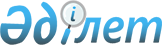 О внесении изменений и дополнения в постановления Правительства Республики Казахстан от 19 апреля 2016 года № 234 "О некоторых мерах государственной поддержки частного предпринимательства" и от 11 декабря 2018 года № 820 "О некоторых вопросах обеспечения долгосрочной тенговой ликвидности для решения задачи доступного кредитования"
					
			Утративший силу
			
			
		
					Постановление Правительства Республики Казахстан от 31 декабря 2019 года № 1061. Утратило силу постановлением Правительства Республики Казахстан от 26 апреля 2024 года № 336.
      Сноска. Утратило силу постановлением Правительства РК от 26.04.2024 № 336 (вводится в действие по истечении десяти календарных дней после дня его первого официального опубликования).
      Правительство Республики Казахстан ПОСТАНОВЛЯЕТ:
      1. Внести в некоторые решения Правительства Республики Казахстан следующие изменения и дополнение:
      1) в постановлении Правительства Республики Казахстан от 19 апреля 2016 года № 234 "О некоторых мерах государственной поддержки частного предпринимательства" (САПП Республики Казахстан, 2016 г., № 25-26, ст. 139):
      в Правилах субсидирования части ставки вознаграждения в рамках Государственной программы поддержки и развития бизнеса "Дорожная карта бизнеса-2020", утвержденных указанным постановлением:
      пункты 72-2 и 72-3 изложить в следующей редакции:
      "72-2. Субсидированию подлежат новые и действующие кредиты, выданные (выдаваемые) банками на инвестиции и пополнение оборотных средств (в том числе на возобновляемой основе), в рамках перечня товаров (услуг) по проектам:
      по переработке в агропромышленном комплексе согласно приложению  8 к настоящим Правилам субсидирования;
      по производству в агропромышленном комплексе согласно приложению 9 к настоящим Правилам субсидирования;
      по обрабатывающей промышленности и услугам согласно приложению 10 к настоящим Правилам субсидирования.
      При этом под действующими кредитами понимаются кредиты, выдаваемые банками после вступления в силу постановления Правительства Республики Казахстан от 11 декабря 2018 года № 820 "О некоторых вопросах обеспечения долгосрочной тенговой ликвидности для решения задачи доступного кредитования".
      При этом допускается субсидирование кредита на пополнение оборотных средств, по которому размер оборотных средств не должен превышать 50 % от суммы кредита в рамках одного проекта заемщика.
      Данное ограничение не распространяется на финансирование проектов по производству и переработке в агропромышленном комплексе, которое осуществляется за счет собственных средств банков.
      Не допускается рефинансирование с другого банка, а также на покупку долей участия.
      пункт 72-10 изложить в следующей редакции:
      "72-10. Срок субсидирования по кредитам, направленным на инвестиции, составляет не более 10 (десять) лет без права пролонгации срока субсидирования.
      Срок субсидирования кредитов, направленных на пополнение оборотных средств, составляет не более 3 (три) лет без права пролонгации срока субсидирования. В случае, если по одному проекту заключается несколько договоров субсидирования, общий срок субсидирования устанавливается со дня подписания финансовым агентством первого договора субсидирования.
      Действие настоящего пункта распространяется на отношения, возникшие с 11 декабря 2018 года.";
      дополнить пунктом 72-16 следующего содержания:
      "72-16. При 100 % финансировании на цели пополнения оборотных средств по проектам переработки в агропромышленном комплексе за счет собственных средств банков и производства в агропромышленном комплексе в рамках механизма устанавливаются следующие критерии отбора:
      отсутствие просроченной налоговой задолженности на момент подачи заявки;
      не допускается финансирование на цели проведения расчетов по налоговым и иным обязательным платежам, оплате текущих платежей по обслуживанию кредитов, займов и договоров лизинга.";
      подпункт 2) пункта 75 изложить в следующей редакции:
      "2) бизнес-план проекта предпринимателя, содержащий:
      сроки обеспечения участия в реализации проекта собственных средств (денег, движимого/недвижимого имущества) и/или имущества третьих лиц (по кредитам/договорам финансового лизинга свыше 180 (сто восемьдесят) миллионов тенге) в рамках Программы (при этом такое участие имущества должно быть обеспечено на уровне не ниже 10 % от общей стоимости реализации проекта);
      этапы по достижению роста дохода, увеличению среднегодовой численности рабочих мест на основе данных по обязательным пенсионным взносам и (или) социальным отчислениям и роста объема уплачиваемых налогов на 10 % после 2 (двух) финансовых лет со дня принятия финансовым агентством решения о субсидировании (требование настоящего абзаца распространяется на случаи подачи заявления на участие в рамках первого направления Программы/по проектам предпринимателей – субъектов малого предпринимательства в рамках второго направления Программы);
      по механизму:
      сохранение/увеличение рабочих мест или рост дохода на 10 % после  3 (трех) финансовых лет с даты решения рабочего органа/финансового агентства о субсидировании по кредитным средствам, выдаваемым 100 % на инвестиционные цели;
      сохранение/увеличение рабочих мест и/или налоговых выплат и/или объема производства (в денежном выражении), и/или рост дохода на  10 % после 2 (два) финансовых лет с даты решения рабочего органа/финансового агентства о субсидировании по кредитным средствам, выдаваемым на инвестиционные цели и пополнение оборотных средств в размере не более 50 % в рамках одного проекта заемщика. Предприятия, не освобожденные от уплаты налогов, обеспечивают увеличение налоговых выплат согласно требованиям механизма;
      сохранение/увеличение рабочих мест и/или налоговых выплат, увеличение объема производства (в денежном выражении) и рост дохода на  10 % по итогам 1 (одного) года с даты решения рабочего органа/финансового агентства о субсидировании по кредитным средствам, выдаваемым на цели  100 % пополнения оборотных средств. Предприятия, не освобожденные от уплаты налогов, обеспечивают увеличение налоговых выплат согласно требованиям механизма;";
      пункт 79-1 изложить в следующей редакции:
      "79-1. В рамках механизма проект рассматривается финансовым агентством в течение 5 (пять) рабочих дней со дня поступления документов и необходимой информации.
      Решение финансового агентства с заключением соответствующего отраслевого центрального уполномоченного органа представляется в течение 15 (пятнадцать) рабочих дней со дня поступления пакета документов и необходимой информации от банка в финансовое агентство.
      При этом в случае принятия положительного решения уполномоченным органом финансового агентства, в решении указываются обязательства субъекта частного предпринимательства по:
      сохранению/увеличению рабочих мест или росту дохода на 10 % после  3 (трех) финансовых лет с даты решения рабочего органа/финансового агентства о субсидировании по кредитным средствам, выдаваемым 100 % на инвестиционные цели;
      сохранению/увеличению рабочих мест и/или налоговых выплат и/или объема производства (в денежном выражении), и/или росту дохода на 10 % после 2 (два) финансовых лет с даты решения рабочего органа/финансового агентства о субсидировании по кредитным средствам, выдаваемым на инвестиционные цели и пополнение оборотных средств в размере не более 50 % в рамках одного проекта заемщика. Предприятия, не освобожденные от уплаты налогов, обеспечивают увеличение налоговых выплат согласно требованиям механизма;
      сохранению/увеличению рабочих мест и/или налоговых выплат, увеличению объема производства (в денежном выражении) и росту дохода на 10 % по итогам 1 (одного) года с даты решения рабочего органа/финансового агентства о субсидировании по кредитным средствам, выдаваемым на цели  100 % пополнения оборотных средств. Предприятия, не освобожденные от уплаты налогов, обеспечивают увеличение налоговых выплат согласно требованиям механизма.";
      подпункт 8) пункта 124 изложить в следующей редакции:
      "8) неисполнения обязательств предпринимателями по достижении роста дохода и увеличения среднегодовой численности рабочих мест на основе данных по обязательным пенсионным взносам и (или) социальным отчислениям на 10 % после 2 (двух) финансовых лет с даты решения уполномоченного органа финансового агентства (по проектам предпринимателей в рамках первого направления Программы, а также по проектам предпринимателей – субъектов малого предпринимательства в рамках второго направления Программы), а также в рамках механизма по:
      сохранению/увеличению рабочих мест или росту дохода на 10 % после  3 (трех) финансовых лет с даты решения рабочего органа/финансового агентства о субсидировании по кредитным средствам, выдаваемым 100 % на инвестиционные цели;
      сохранению/увеличению рабочих мест и/или налоговых выплат и/или объема производства (в денежном выражении), и/или росту дохода на  10 % после 2 (два) финансовых лет с даты решения рабочего органа/финансового агентства о субсидировании по кредитным средствам, выдаваемым на инвестиционные цели и пополнение оборотных средств в размере не более 50 % в рамках одного проекта заемщика. Предприятия, не освобожденные от уплаты налогов, обеспечивают увеличение налоговых выплат согласно требованиям механизма;
      сохранению/увеличению рабочих мест и/или налоговых выплат, увеличению объема производства (в денежном выражении) и росту дохода на 10 % по итогам 1 (одного) года с даты решения рабочего органа/финансового агентства о субсидировании по кредитным средствам, выдаваемым на цели  100 % пополнения оборотных средств. Предприятия, не освобожденные от уплаты налогов, обеспечивают увеличение налоговых выплат согласно требованиям механизма.".
      приложение 10 к Правилам субсидирования части ставки вознаграждения в рамках Государственной программы поддержки и развития бизнеса "Дорожная карта бизнеса-2020" изложить в новой редакции согласно приложению 1 к настоящему постановлению;
      в Правилах гарантирования по кредитам субъектов малого и среднего предпринимательства в рамках Государственной программы поддержки и развития бизнеса "Дорожная карта бизнеса-2020", утвержденных указанным постановлением:
      пункт 44-3 изложить в следующей редакции:
      "44-3. В рамках обрабатывающей промышленности допускается гарантирование кредита, направленного на пополнение оборотных средств, по которому размер оборотных средств не должен превышать 50 % от суммы проекта. Допускается гарантирование кредита, 100 % которого направлено на пополнение оборотных средств, если размер данного кредита не превышает 50 % от общей кредитуемой суммы проекта.
      В рамках финансирования проектов переработки в агропромышленном комплексе, которое осуществляется за счет собственных средств банков, гарантирование может осуществляться по кредиту, направленному на пополнение оборотных средств (за исключением проведения расчетов по оплате текущих платежей по обслуживанию кредитов или договоров лизинга) в размере до 100 % включительно.";
      пункт 55-4 изложить в следующей редакции:
      "55-4. В случае принятия финансовым агентством положительного/отрицательного решения о предоставлении (непредставлении) гарантии, финансовое агентство в течение 2 (два) рабочих дней направляет в банк письмо с решением финансового агентства о возможности (невозможности) гарантирования с отражением условий:
      сохранения/увеличения рабочих мест или роста дохода на 10 % после  3 (три) финансовых лет с даты решения рабочего органа/финансового агентства о гарантировании по кредитным средствам, выдаваемым 100 % на инвестиционные цели;
      сохранения/увеличения рабочих мест и/или налоговых выплат и/или объема производства (в денежном выражении), и/или роста дохода на 10 % после 2 (двух) финансовых лет с даты решения рабочего органа/финансового агентства о гарантировании по кредитным средствам, выдаваемым на инвестиционные цели и пополнение оборотных средств в размере не более  50 % в рамках одного проекта заемщика. Предприятия, не освобожденные от уплаты налогов, обеспечивают увеличение налоговых выплат согласно требованиям механизма;
      сохранения/увеличения рабочих мест и/или налоговых выплат, увеличения объема производства (в денежном выражении) и роста дохода на  10 % по итогам 1 (одного) года с даты решения рабочего органа/финансового агентства о гарантировании по кредитным средствам, выдаваемым на цели  100 % пополнения оборотных средств. Предприятия, не освобожденные от уплаты налогов, обеспечивают увеличение налоговых выплат согласно требованиям механизма.";
      пункт 62 изложить в следующей редакции:
      "62. Финансовое агентство при выявлении фактов нецелевого использования кредита принимает решение о снижении суммы гарантии пропорционально сумме кредита, использованного по нецелевому назначению.
      В случае, если предпринимателем:
      в рамках Программы не достигнуты показатели роста дохода и увеличения среднегодовой численности рабочих мест, на основе данных по обязательным пенсионным взносам и (или) социальным отчислениям на 10 % после 2 (двух) финансовых лет с даты решения финансового агентства договор гарантии не аннулируется;
      в рамках механизма не достигнуты условия по:
      сохранению/увеличению рабочих мест или росту дохода на 10 % после  3 (трех) финансовых лет с даты решения рабочего органа/финансового агентства о гарантировании по кредитным средствам, выдаваемым 100 % на инвестиционные цели;
      сохранению/увеличению рабочих мест и/или налоговых выплат и/или объема производства (в денежном выражении), и/или росту дохода на 10 % после 2 (двух) финансовых лет с даты решения рабочего органа/финансового агентства о гарантировании по кредитным средствам, выдаваемым на инвестиционные цели и пополнение оборотных средств в размере не более  50 % в рамках одного проекта заемщика. Предприятия, не освобожденные от уплаты налогов, обеспечивают увеличение налоговых выплат согласно требованиям механизма;
      сохранению/увеличению рабочих мест и/или налоговых выплат, увеличению объема производства (в денежном выражении) и росту дохода на 10 % по итогам 1 (одного) года с даты решения рабочего органа/финансового агентства о гарантировании по кредитным средствам, выдаваемым на цели 100 % пополнения оборотных средств. Предприятия, не освобожденные от уплаты налогов, обеспечивают увеличение налоговых выплат согласно требованиям механизма. При недостижении критериев гарантия не аннулируется.";
      приложение 9 к Правилам гарантирования по кредитам субъектов малого и среднего предпринимательства в рамках Государственной программы поддержки и развития бизнеса "Дорожная карта бизнеса-2020" изложить в новой редакции согласно приложению 2 к настоящему постановлению;
      2) в постановлении Правительства Республики Казахстан от 11 декабря 2018 года № 820 "О некоторых вопросах обеспечения долгосрочной тенговой ликвидности для решения задачи доступного кредитования":
      механизм кредитования приоритетных проектов, утвержденный указанным постановлением, изложить в новой редакции согласно приложению 3 к настоящему постановлению.
      2. Настоящее постановление вводится в действие со дня его подписания. Перечень товаров для субсидирования по кредитам в рамках проектов по обрабатывающей промышленности и услугам
      * Финансируются проекты в сфере туризма, реализуемые на побережье озера Алаколь (Восточно-Казахстанская область, Алматинская область), побережье озера Балхаш (Карагандинская область), в Баянаульской курортной зоне (Павлодарская область), Щучинско-Боровской курортной зоне (Акмолинская область), в городах Туркестане и Актау, в Имантау-Шалкарской куротной зоне (Северо-Казахстанская область), в Алматинском горном кластере (Талгарский, Енбекшиказахский, Уйгурский, Райымбекский, Карасайский, Нарынкольский районы Алматинской области).
      **Приграничные с Китайской Народной Республикой и Республикой Узбекистан территории Республики Казахстан. Перечень товаров для гарантирования по кредитам в рамках проектов по обрабатывающей промышленности и услугам
      * Финансируются проекты в сфере туризма, реализуемые на побережье озера Алаколь (Восточно-Казахстанская область, Алматинская область), побережье озера Балхаш (Карагандинская область), в Баянаульской курортной зоне (Павлодарская область), Щучинско-Боровской курортной зоне (Акмолинская область), в городах Туркестане и Актау, в Имантау-Шалкарской куротной зоне (Северо-Казахстанская область), в Алматинском горном кластере (Талгарский, Енбекшиказахский, Уйгурский, Райымбекский, Карасайский, Нарынкольский районы Алматинской области).
      **Приграничные с Китайской Народной Республикой и Республикой Узбекистан территории Республики Казахстан. Механизм кредитования приоритетных проектов
      1. Общий объем финансирования Национальным Банком Республики Казахстан банков второго уровня (далее – БВУ) и АО "Аграрная кредитная корпорация" (далее – АКК) в 2018 – 2020 годах для поддержки субъектов частного предпринимательства (далее – СЧП), осуществляющих деятельность в обрабатывающей промышленности и агропромышленном комплексе, составит до 600 млрд. тенге.
      2. Условия предоставления средств БВУ и АКК:
      Национальным Банком Республики Казахстан за счет собственных средств и средств, находящихся в его управлении, будет осуществлено приобретение облигаций БВУ и АКК на сумму до 600 млрд. тенге со сроком погашения до 7 лет по ставкам вознаграждения до 11 % годовых.
      БВУ и АКК вправе досрочно погасить выпущенные им облигации на условиях, определяемых проспектом выпуска (условия выпуска облигаций) и согласованных с Национальным Банком Республики Казахстан.
      Максимальный лимит приобретения облигаций на каждый БВУ и АКК не должен превышать 70 млрд. тенге. В случае неиспользования лимита частично либо полностью БВУ и АКК, неиспользованный лимит может быть перераспределен пропорционально среди заинтересованных БВУ и АКК.
      Привлеченные и собственные средства БВУ и АКК должны быть направлены на финансирование приоритетных проектов по следующим направлениям:
      1) переработка в агропромышленном комплексе до 100 млрд. тенге;
      2) производство в агропромышленном комплексе до 100 млрд. тенге;
      3) обрабатывающая промышленность и услуги до 400 млрд. тенге.
      При этом, на кредитование проектов, реализуемых субъектами малого и среднего бизнеса (далее – МСБ), будет направлено не менее 100 млрд. тенге. В этих целях каждый БВУ и АКК обеспечит финансирование проектов МСБ в размере не менее 17 % от общего объема выданных кредитов на условиях, установленных настоящим Механизмом кредитования приоритетных проектов (далее – Механизм).
      БВУ и АКК могут предоставлять займы под проекты СЧП за счет собственных средств, а также выпускать облигации для обеспечения либо восстановления фондирования для займов СЧП.
      В случае получения авансового фондирования период освоения средств, полученных от размещения облигаций, не должен превышать 12 месяцев с даты их поступления на счет БВУ и АКК.
      Целевое назначение предоставленных средств – кредитование СЧП, осуществляющих деятельность в обрабатывающей промышленности и агропромышленном комплексе, на цели инвестирования и пополнения оборотных средств. Допускается пополнение оборотных средств на возобновляемой основе.
      При этом на цели пополнения оборотных средств БВУ и АКК вправе направить не более 50 % от выдаваемых кредитных средств в рамках одного проекта заемщика. Данное ограничение не распространяется на финансирование проектов по производству и переработке в агропромышленном комплексе, которое осуществляется за счет собственных средств БВУ и АКК.
      3. Требования к БВУ и АКК, осуществляющим выдачу кредитов по условиям настоящего Механизма:
      минимальный размер собственного капитала БВУ и АКК должен составлять не менее 60 млрд. тенге;
      БВУ и АКК не взимают какие-либо комиссии, сборы и/или иные платежи, связанные с кредитом, за исключением:
      1) связанных с изменением условий кредитования, инициируемых заемщиком;
      2) взимаемых вследствие нарушения/ий заемщиками – СЧП обязательств по кредитным соглашениям;
      3) связанных с проведением независимой оценки предмета залога, регистрацией договора залога и снятием обременения;
      4) платежей по расчетно-кассовому обслуживанию.
      Не допускаются рефинансирование с другого банка, а также на покупку долей участия.
      4. Оператором по настоящему Механизму будет выступать акционерное общество "Фонд развития предпринимательства "Даму" и его территориальные подразделения (далее – финансовое агентство), осуществляющее реализацию мер по финансовой поддержке СЧП по настоящему Механизму. Услуги финансового агентства оплачиваются уполномоченным органом по предпринимательству за счет средств республиканского бюджета, выделяемых в соответствии с Правилами субсидирования части ставки вознаграждения в рамках Государственной программы поддержки и развития бизнеса "Дорожная карта бизнеса-2025", утвержденными постановлением Правительства Республики Казахстан от 31 декабря 2019 года № 1060.
      5. Условия финансирования СЧП:
      целевой группой СЧП являются предприниматели/субъекты индустриально-инновационной деятельности, определенные в Государственной программе поддержки и развития бизнеса "Дорожная карта бизнеса-2025", утвержденной постановлением Правительства Республики Казахстан от  24 декабря 2019 года № 968, и реализующие проекты в приоритетных отраслях экономики в соответствии с перечнем товаров для кредитования приоритетных проектов (далее – перечень), согласно приложению к настоящему Механизму. При этом, для подтверждения целевого назначения проекта достаточно  выпуска не менее одного вида товара из перечня, привязанного к  конкретному виду общего классификатора всех видов экономической деятельности (далее – ОКЭД). Для сферы услуг критерием соответствия будет отнесение к видам ОКЭД.
      В случае кредитования проектов на сумму свыше 10 млрд. тенге, необходимо положительное заключение соответствующего отраслевого центрального уполномоченного органа.
      Номинальная ставка вознаграждения для СЧП не более 15 % годовых.
      Валюта кредитования для СЧП – тенге.
      Срок кредитования СЧП, субсидирования и гарантирования до 10 лет включительно, при этом БВУ и АКК вправе предоставить льготный период/отсрочку по выплате несубсидируемой части ставки вознаграждения и/или погашению основного долга по кредиту на срок не более одной трети продолжительности срока кредита.
      Действие части пятой настоящего пункта распространяется на отношения, возникшие с 11 декабря 2018 года.
      При этом не подлежат финансированию проекты СЧП:
      1) предусматривающие выпуск подакцизных товаров, за исключением проектов, предусматривающих выпуск спиртосодержащей продукции медицинского назначения (кроме бальзамов), зарегистрированной в соответствии с законодательством Республики Казахстан в качестве лекарственного средства;
      2) имеющие просроченную ссудную задолженность свыше  90 календарных дней на момент кредитования или подачи кредитной заявки согласно данным кредитного бюро;
      3) являющиеся лицами, связанными с БВУ и АКК, осуществляющими финансирование, особыми отношениями;
      4) которые зарегистрированы в оффшорных зонах, указанных в приказе исполняющего обязанностей Министра финансов Республики Казахстан  от 10 февраля 2010 года № 52 (зарегистрирован в реестре государственной регистрации нормативных правовых актов за № 6058), и (или) постановлении Правления Агентства Республики Казахстан по регулированию и надзору финансового рынка и финансовых организаций от 2 октября 2008 года  № 145 "Об утверждении перечня оффшорных зон для целей банковской и страховой деятельности, деятельности профессиональных участников рынка ценных бумаг и иных лицензируемых видов деятельности на рынке ценных бумаг, деятельности накопительных пенсионных фондов и акционерных инвестиционных фондов" (зарегистрирован в реестре государственной регистрации нормативных правовых актов за № 5371), а также участники и (или) акционеры которых зарегистрированы в оффшорных зонах;
      5) учредителями (в том числе участниками, акционерами) которых являются государственные предприятия/учреждения, национальные управляющие холдинги, национальные холдинги, национальные компании и организации, пятьдесят и более процентов акций (долей участия в уставном капитале) которых прямо принадлежат государству (за исключением социально-предпринимательской корпорации, а также СЧП, учрежденных в рамках договора о государственно-частном партнерстве), аффилированные с ними лица, а также СЧП, форма собственности которых оформлена как частное учреждение, и некоммерческие организации.
      В случае финансирования заемщика на 100 % пополнение оборотных средств по проектам переработки и производства в агропромышленном комплексе за счет собственных средств БВУ и АКК в рамках Механизма дополнительно применяются следующие критерии отбора проектов:
      1) отсутствие просроченной налоговой задолженности;
      2) не допускается направление средств на цели проведения расчетов по текущим платежам по обслуживанию кредитов, займов или договоров лизинга.
      6. Требования к заемщикам в зависимости от целей кредита:
      1) на 100 % инвестиционные цели: сохранение/увеличение рабочих мест или рост дохода на 10 % после 3 (трех) финансовых лет с даты решения рабочего органа/финансового агентства о субсидировании и/или гарантировании;
      2) на инвестиционные цели и пополнение оборотных средств в размере не более 50 % в рамках одного проекта заемщика: сохранение/увеличение рабочих мест и/или налоговых выплат и/или объема производства (в денежном выражении), и/или рост дохода на 10 % после 2 (двух) финансовых лет с даты решения рабочего органа/финансового агентства о субсидировании и/или гарантировании (предприятия, не освобожденные от уплаты налогов, обеспечивают увеличение налоговых выплат согласно требованиям Механизма);
      3) на 100 % пополнение оборотных средств: сохранение/увеличение рабочих мест и/или налоговых выплат, увеличение объема производства (в денежном выражении) и рост дохода на 10 % по итогам 1 (одного) года с даты решения рабочего органа/финансового агентства о субсидировании и/или гарантировании (предприятия, не освобожденные от уплаты налогов, обеспечивают увеличение налоговых выплат согласно требованиям Механизма).
      7. Условия субсидирования проектов СЧП:
      Условия субсидирования проектов СЧП в обрабатывающей промышленности, по услугам и переработке в агропромышленном комплексе:
      Субсидирование осуществляется за счет средств, предусмотренных в рамках Государственной программы поддержки и развития бизнеса "Дорожная карта бизнеса-2025", утвержденной постановлением Правительства Республики Казахстан от 24 декабря 2019 года № 968.
      Финансирование субсидирования ставки вознаграждения по выдаваемым БВУ и АКК кредитам СЧП осуществляется из средств республиканского бюджета. Перечисление средств финансовому агентству осуществляется уполномоченным органом по предпринимательству в соответствии с договором перечисления субсидий на специальный счет финансового агентства, открытый в Национальном Банке Республики Казахстан. При этом первый платеж перечисляется финансовому агентству в размере 50 % от суммы средств, предусмотренных в соответствующем финансовом году. Последующие платежи осуществляются по заявкам финансового агентства по потребности.
      Субсидирование осуществляется по кредитам с номинальной ставкой вознаграждения, не превышающей 15 % годовых, из которых 6 % будет оплачиваться СЧП, а разница субсидироваться государством.
      Действие части три настоящего пункта распространяется на отношения, возникшие с 11 декабря 2018 года.
      Срок субсидирования кредитов, направленных на инвестиции, составляет не более 10 лет без права пролонгации срока субсидирования.
      Срок субсидирования кредитов, направленных на пополнение оборотных средств, составляет не более 3 лет без права пролонгации срока субсидирования.
      Условия, порядок и механизм субсидирования, а также мониторинг реализуемых проектов в рамках настоящего механизма регламентируются Правилами субсидирования части ставки вознаграждения в рамках Государственной программы поддержки и развития бизнеса "Дорожная карта бизнеса-2025", утвержденными постановлением Правительства Республики Казахстан от 31 декабря 2019 года № 1060.
      8. Условия гарантирования проектов СЧП:
      Гарантированию подлежат кредиты с номинальной ставкой вознаграждения, не превышающей 15 % годовых. Размер гарантии в рамках одного проекта заемщика не может превышать:
      50 % от суммы кредита до 3 млрд. тенге включительно;
      20 % по кредитам свыше 3 млрд. тенге до 5 млрд. тенге включительно.
      Срок гарантии не более срока кредита.
      Условия, порядок и механизм гарантирования, а также мониторинг реализуемых проектов в рамках настоящего Механизма регламентируются Правилами гарантирования по кредитам в рамках Государственной программы поддержки и развития бизнеса "Дорожная карта бизнеса-2025", утвержденными постановлением Правительства Республики Казахстан от 31 декабря 2019 года № 1060.
      9. Условия, порядок и механизм субсидирования, а также мониторинг реализуемых проектов по производству в агропромышленном комплексе регламентируются Правилами субсидирования ставок вознаграждения по кредитам и лизингу технологического оборудования, на приобретение сельскохозяйственных животных, а также лизингу сельскохозяйственной техники, утвержденными приказом Заместителя Премьер-Министра Республики Казахстан – Министра сельского хозяйства Республики Казахстан от 26 октября 2018 года № 436 (далее – Правила субсидирования ставок вознаграждения по кредитам и лизингу технологического оборудования, на приобретение сельскохозяйственных животных, а также лизингу сельскохозяйственной техники) (зарегистрирован в реестре государственной регистрации нормативных правовых актов за № 17741).
      Финансирование субсидирования ставки вознаграждения по выдаваемым БВУ и АКК кредитам в рамках настоящего пункта, осуществляется из средств республиканского бюджета путем предоставления целевых текущих трансфертов местным исполнительным органам. 
      10. Финансовое агентство будет осуществлять:
      1) мониторинг целевого использования нового кредита СЧП, с которым заключен договор субсидирования;
      2) сбор и анализ информации по целевому и своевременному финансированию предоставленных средств БВУ и АКК.
      Сбор и анализ информации по целевому и своевременному финансированию предоставленных средств БВУ и АКК осуществляются финансовым агентством на основании отчета БВУ и АКК согласно Правилам проведения анализа целевого использования средств банками второго уровня, предоставленных в рамках механизма кредитования приоритетных проектов, утверждаемым уполномоченным органом по предпринимательству.
      В целях проведения мониторинга экономических результатов выделяемых средств Комитет государственных доходов Министерства финансов Республики Казахстан представляет в финансовое агентство при наличии согласия СЧП следующие сведения, являющиеся налоговой тайной:
      информацию о совокупном годовом доходе с учетом доходов, не подлежащих налогообложению;
      информацию о доходах из иностранных источников об облагаемом налогом доходе;
      информацию о расходах по реализованным товарам (работам, услугам);
      информацию о расходах по начисленным доходам работников;
      информацию о чистом доходе;
      информацию о численности работников (человек);
      информацию о среднемесячной заработной плате на одного работника;
      информацию о суммах налоговых выплат.
      БВУ и АКК на регулярной основе будут направлять в финансовое агентство отчет в соответствии с Правилами субсидирования части ставки вознаграждения в рамках Государственной программы поддержки и развития бизнеса "Дорожная карта бизнеса-2025" и Правилами субсидирования ставок вознаграждения по кредитам и лизингу технологического оборудования, на приобретение сельскохозяйственных животных, а также лизингу сельскохозяйственной техники. 
      БВУ и АКК проводят мониторинг кредитов СЧП в соответствии с требованиями законодательства Республики Казахстан и внутренней политикой БВУ и АКК.  Перечень товаров для кредитования приоритетных проектов
      * Только на инвестиционные цели
      ** Финансируются проекты в сфере туризма, реализуемые на побережье озера Алаколь (Восточно-Казахстанская область, Алматинская область), побережье озера Балхаш (Карагандинская область), в Баянаульской курортной зоне (Павлодарская область), Щучинско-Боровской курортной зоне (Акмолинская область), в городах Туркестане и Актау, в Имантау-Шалкарской куротной зоне (Северо-Казахстанская область), в Алматинском горном кластере (Талгарский, Енбекшиказахский, Уйгурский, Райымбекский, Карасайский, Нарынкольский районы Алматинской области).
      ***Приграничные с Китайской Народной Республикой и Республикой Узбекистан территории Республики Казахстан.
					© 2012. РГП на ПХВ «Институт законодательства и правовой информации Республики Казахстан» Министерства юстиции Республики Казахстан
				
      Премьер-МинистрРеспублики Казахстан 

А. Мамин
Приложение 1
к постановлению Правительства
Республики Казахстан
от 31 декабря 2019 года № 1061 Приложение 10
к Правилам субсидирования
части ставки вознаграждения
в рамках Государственной
программы поддержки 
и развития бизнеса 
"Дорожная карта бизнеса-2020"
№п/п
Наименование группы товаров
Наименование общего классификатора видов экономической деятельности
Общий классификатор видов экономической деятельности
Перечень продуктов и товаров на выходе
1
2
3
4
5
I. ПРОДОВОЛЬСТВЕННЫЕ ТОВАРЫ
I. ПРОДОВОЛЬСТВЕННЫЕ ТОВАРЫ
I. ПРОДОВОЛЬСТВЕННЫЕ ТОВАРЫ
I. ПРОДОВОЛЬСТВЕННЫЕ ТОВАРЫ
I. ПРОДОВОЛЬСТВЕННЫЕ ТОВАРЫ
1
Продукты из мяса и мяса птицы
Производство продуктов из мяса и мяса домашней птицы
1013
Производство сушеного, засоленного или копченого мяса, готовые рулеты
Производство мясопродуктов: колбасы, салями, кровяной колбасы, выдержанной сухой колбасы, сервелата, болонской копченой колбасы, головы, рулетов, вареной ветчины
2
Производство прочих продуктов питания
Производство сахара
1081
Производство сахара из сахарной свеклы
2
Производство прочих продуктов питания
Производство какао, шоколада и сахаристых кондитерских изделий
1082
Производство шоколада и шоколадных конфет
Производство сахарных конфет: карамели, какао, нуги, помадки, белого шоколада
Производство жевательной резинки
Производство засахаренных фруктов
Производство орехов в шоколаде, цукатов
Производство конфет, подушечек, пастилок
3
Детское питание
Производство детского питания и диетических пищевых продуктов
1086
Производство продуктов питания, используемых для специальных диет: детского питания; дополнительных молочных и прочих продуктов питания; продуктов питания для детей младшего возраста; низкокалорийных продуктов и продуктов с пониженной калорийностью
4
Производство продуктов мукомольной промышленности, крахмалов и крахмальных продуктов
Производство крахмала и продукции из крахмала
1062
Производство крахмала из риса, картофеля, кукурузы, пшеницы
Измельчение сырой кукурузы
Производство глюкозы и (или) глюкозно-фруктозного сиропа, сахарного сиропа, мальтозы, инулина
Производство клейковины
Производство кукурузного масла
4
Производство продуктов мукомольной промышленности, крахмалов и крахмальных продуктов
Производство продуктов мукомольно-крупяной промышленности
1061
Производство сухих бобовых зерен, кореньев или стеблей, или съедобных орехов
Производство зерновых продуктов питания, таких как сухие завтраки
Производство мучных смесей и готовых мучных смесей и теста для хлеба, тортов, пирожных, пирогов и бисквитов, печенья или блинов
Производство пшеничных хлопьев, ржаных, овсяных, кукурузных или прочих зерновых хлопьев
5
Производство хлебобулочных и мучных изделий
Производство сухарей и печенья; производство мучных кондитерских изделий, тортов, пирожных, пирогов и бисквитов, предназначенных для длительного хранения
1072
Производство сухарей, печенья и прочих сухих хлебопекарных продуктов
Производство мучных кондитерских изделий и тортов, пирожных, пирогов и бисквитов, предназначенных для длительного хранения
Производство таких изделий как печенье, крекеры, крендели и т.д., соленых и сладких
5
Производство хлебобулочных и мучных изделий
Производство макаронных изделий
1073
Производство макарон, лапши и (или) лапши и полуфабрикатов из них (быстрого приготовления)
Производство консервированных или замороженных продуктов из теста, в т.ч. макаронных изделий
6
Готовые пищевые продукты (в промышленных масштабах)
Производство приготовленных пищевых продуктов
1085
Производство мясных блюд
Производство рыбных блюд, включая рыбный фарш
Производство блюд из овощей
Производство замороженной пиццы или пиццы, подготовленной для хранения иными способами
7
Переработка и консервирование фруктов и овощей
Производство фруктовых и овощных соков
1032
Производство соков из фруктов и (или) овощей
Производство концентратов из свежих фруктов и овощей
7
Переработка и консервирование фруктов и овощей
Прочие виды переработки и консервирования фруктов и овощей
1039
Производство продуктов питания, состоящих в основном из фруктов или овощей, за исключением готовых блюд в замороженном или консервированном виде
Хранение фруктов, орехов или овощей: заморозка, сушка, пропитывание в масле или уксусе, консервирование и т.д.
Производство продуктов питания из фруктов или овощей
Производство джемов, мармеладов и столового желе
Обжаривание орехов
Производство пасты и прочих продуктов питания из орехов
8
Производство кормов для животных
Производство готовых кормов для животных, содержащихся на фермах
1091
Производство кормов для КРС, МРС, лошадей, птиц и свиней
9
Хранение с/х продукции
Складирование и хранение груза
5210
Создание оптово-распределительных центров по хранению и реализации продовольственной продукции
10
Сельское хозяйство
Виды сельскохозяйственной деятельности после сбора урожая
0163
Волокно хлопковое, не подвергнутое кардо-, или гребнечесанию
II. НЕПРОДОВОЛЬСТВЕННЫЕ ТОВАРЫ
II. НЕПРОДОВОЛЬСТВЕННЫЕ ТОВАРЫ
II. НЕПРОДОВОЛЬСТВЕННЫЕ ТОВАРЫ
II. НЕПРОДОВОЛЬСТВЕННЫЕ ТОВАРЫ
II. НЕПРОДОВОЛЬСТВЕННЫЕ ТОВАРЫ
1. ОДЕЖДА И АКСЕССУАРЫ
1. ОДЕЖДА И АКСЕССУАРЫ
1. ОДЕЖДА И АКСЕССУАРЫ
1. ОДЕЖДА И АКСЕССУАРЫ
1. ОДЕЖДА И АКСЕССУАРЫ
11
Верхняя одежда и аксессуары
Производство прочих вязаных и трикотажных изделий
1439
Производство вязаных или трикотажных изделий и прочих готовых изделий, таких как: пуловеры, свитера, кардиганы, вязаные кофты, жилеты и подобные изделия
11
Верхняя одежда и аксессуары
Производство спецодежды
1412
Производство спецодежды
11
Верхняя одежда и аксессуары
Производство верхней одежды
1413
Производство верхней одежды для мужчин, женщин и детей: пальто, костюмов, жакетов, брюк, юбок, шляп и шапок
Производство прочих видов верхней одежды, изготовленных из тканых, вязаных или трикотажных тканей, не тканых, за исключением верхней одежды из кожи
12
Нижнее белье
Производство нижнего белья
1414
Производство нижнего белья и ночного белья из тканых, вязаных или трикотажных тканей, кружев для женщин, мужчин и детей: рубашек, футболок, кальсонов, шорт, пижам, ночных сорочек, платьев, блуз, нижних юбок, комбинаций, бюстгальтеров, корсетов
12
Нижнее белье
Производство вязаных и трикотажных чулочных изделий
1431
Производство чулочных изделий, включая носки, трико и колготки
13
Материалы для производства текстильных и кожаных изделий
Производство текстильных изделий
13
Производство хлопчатобумажной ткани, включая смешанную, искусственную или синтетическую пряжу (полипропилен), волокна хлопкового, подвергнутого кардо-, или гребнечесанию
Производство тканых материалов, таких как синель, махровая ткань, марля
Производство шерстяной ткани, включая смешанную, искусственную или синтетическую пряжу (полипропилен)
Производство шелковой ткани, включая смешанную, искусственную или синтетическую пряжу (полипропилен)
Производство тканей из льна
Производство прочих тканей, например, из китайской крапивы, джута, лыка и специальной пряжи
Производство тканей из стекловолокна
Производство карбонидных и арамидных ниток
Производство искусственного меха ткацким способом
13
Материалы для производства текстильных и кожаных изделий
Подготовка и прядение текстильных волокон
1310
Производство хлопчатобумажного волокна, хлопковой пряжи
Прядение и производство пряжи из шерсти для ткацкой и швейной промышленности, для продажи и дальнейшей переработки
Производство пряжи льняного типа для ткацкой и швейной промышленности, для продажи и дальнейшей переработки
Прядение прочих текстильных волокон
13
Материалы для производства текстильных и кожаных изделий
Производство веревок, канатов, бечевок, шнурков, шнуров и плетение сетей
1394
Производство шпагата, канатов, веревок и тросов из текстильных волокон, лент и аналогичных материалов, с пропиткой и без пропитки, с покрытием, защищенных или не защищенных оболочкой из резины или пластмассы
Производство сетей из шпагата, канатов и веревок
Производство изделий из веревок и сетного полотна: рыболовных сетей, предохранительных сеток на судах, защитных средств, используемых при разгрузочных работах, строп, веревок или тросов с металлическими кольцами и т.п.
13
Материалы для производства текстильных и кожаных изделий
Дубление и выделка кожи
15111
Дубление, окрашивание и выделка шкур и кожи
Производство замши, нубука, гладкой или металлизированной кожи
14
Обувь и принадлежности к ней
Производство обуви
1520
Производство обуви из любых материалов любыми способами, включая формовку
Производство кожаных и резиновых частей обуви: наружных и внутренних частей, подошв, каблуков
2. ИЗДЕЛИЯ ДЛЯ ДОМА И ОФИСА
2. ИЗДЕЛИЯ ДЛЯ ДОМА И ОФИСА
2. ИЗДЕЛИЯ ДЛЯ ДОМА И ОФИСА
2. ИЗДЕЛИЯ ДЛЯ ДОМА И ОФИСА
2. ИЗДЕЛИЯ ДЛЯ ДОМА И ОФИСА
15
Бытовая химия
Производство мыла и моющих, чистящих и полирующих средств
2041
Производство органических поверхностно-активных препаратов
Производство бумаги, салфеток, покрытых или пропитанных моющими средствами
Производство глицерина
Производство мыла, за исключением косметического мыла
Производство поверхностно-активных препаратов: стиральных порошков в твердой или жидкой форме и прочих моющих средств, препаратов для мытья посуды, ароматизирующих и смягчающих средств для добавления при стирке
Производство очищающих и полирующих средств: освежителей воздуха, искусственного воска, средств по уходу за кожаными изделиями, полиролей для мебели и деревянных поверхностей, полиролей для стеклянной и металлической поверхностей, чистящих паст и порошков, включая салфетки, покрытые или пропитанные подобными средствами
16
Ковры
Производство ковров и ковровых изделий
1393
Производство текстильных покрытий, включающих ковры, паласы и половики, напольные покрытия
Производство войлочных покрытий
17
Текстильные и иные изделия для дома
Производство готовых текстильных изделий, кроме одежды
1392
Производство готовых изделий из любых текстильных материалов, включая вязаные или трикотажные ткани: шерстяных одеял, включая пледы, постельного, столового, туалетного или кухонного белья, стеганых, пуховых одеял, пуфиков, подушек, спальных мешков
Производство готовых предметов меблировки: штор, занавесок, постельных покрывал, кухонных полотенец, тряпок для мытья посуды
17
Текстильные и иные изделия для дома
Производство трикотажного полотна
1391
Производство и переработка вязаных или трикотажных тканей: ворсистых, сетчатых и тюлевых тканей
18
Бытовые изделия хозяйственной принадлежности
Производство резинотехнических изделий
22191
Производство прочей продукции из природной или синтетической резины, не вулканизированной, вулканизированной резины или резины повышенной прочности: резиновых пластин, листов, полос, валиков, и т.д.; камер для шин, труб и шлангов; резиновых конвейерных или трансмиссионных ремней; одежды из эластика (цельной, без швов); резиновых подметок и прочих резиновых частей для обуви; резиновых ниток и шнуров; резиновой пряжи и тканей; резиновых ободов, гарнитур и печати; резиновых изделий, включающих надувные резиновые матрасы, надувные шары
Производство щеток и кистей из резины
Производство резиновых труб
Производство расчесок и гребней из твердой резины, заколок для волос, бигудей и т.д.
Производство ремонтных материалов из резины
Производство прорезиненных текстильных тканей, где резина служит основным материалом
Производство плавательных матрасов из резины
Производство плавательных шапочек из резины
Производство нырятельных костюмов из резины
18
Бытовые изделия хозяйственной принадлежности
Производство пластиковых упаковок для товаров
2222
Производство пластиковых изделий для упаковки товаров: пластиковых пакетов, мешков, емкостей, коробок, ящиков, бутылей, бутылок
18
Бытовые изделия хозяйственной принадлежности
Производство прочих пластиковых изделий
2229
Производство мебельной фурнитуры, офисных или школьных принадлежностей, предметов одежды (пуговицы, молнии), кухонных и туалетных принадлежностей, скатертей, пластиковых головных уборов (каски) и прочих изделий из пластика
18
Бытовые изделия хозяйственной принадлежности
Производство полых стеклянных изделий
2313
Производство бутылок, емкостей из стекла или хрусталя
Производство стаканов, фужеров, рюмок, бокалов, чашек, бытовых изделий из стекла или хрусталя
19
Мебель
Производство офисной и студийной мебели
3101
Производство стульев, мебели для сидения
Производство стульев и сидений для офисов, студий, гостиниц, ресторанов и общественных мест
Производство стульев и сидений для театров, кинотеатров
Производство лабораторных скамей, табуретов и прочих лабораторных сидений
19
Мебель
Производство кухонной мебели
3102
Производство кухонной мебели
19
Мебель
Производство прочей мебели
3109
Производство диванов, диванов-кроватей
Производство садовых стульев
Производство мебели для спальни, зала, сада
Производство тумб для швейных машин, телевизоров
20
Материалы для производства мебели
Производство шпона, фанеры, плит и панелей
1621
Производство тонкой однослойной фанеры для использования в производстве клееной фанеры и прочих изделий: полированных, окрашенных, покрытых, пропитанных, улучшенных и укрепленных (при помощи бумаги или ткани)
Производство клееной фанеры, однослойной фанеры и подобных ламинированных деревянных листовых изделий
Производство сборных досок и прочих листовых материалов
Производство волокнистых листовых материалов средней плотности и прочих волокнистых материалов
Производство декоративных материалов
Производство клееных ламинированных деревянных изделий, ламинированной однослойной фанеры
21
Матрасы
Производство матрасов
3103
Производство матрасов: матрасов с пружинами или набитых; матрасов, содержащих материалы, поддерживающие упругость; не обтянутых резиновых или пластиковых матрасов
Производство подставок для матрасов
22
Производство приборов бытовой электроники
Производство приборов для измерения механических величин
2651
Производство приборов контроля температуры для отопительных систем
Производство стеклянных и биметаллических термометров для измерения температуры жидкостей (за исключением медицинских)
Производство бытовых измерителей (например, водомеров, газомеров, счетчиков электроэнергии)
Производство водомеров и счетных устройств
Производство детекторов движения
22
Производство приборов бытовой электроники
Производство облучающего, электромедицинского и электротерапевтического оборудования
2660
Производство оборудования, основанного на альфа-, бета-, гамма-излучении, рентгеновском и прочем радиационном облучении, используемого в промышленных, медицинских, диагностических, исследовательских, научных и подобных целях
Производство томографов
Производство оборудования для получения магниторезонансного изображения
Производство медицинского ультразвукового оборудования
Производство электрокардиографов
Производство электромедицинского эндоскопического оборудования
Производство медицинского лазерного оборудования
Производство кардиостимуляторов
Производство слуховых аппаратов
Производство оборудования для обработки облучением продуктов питания и молочных продуктов
22
Производство приборов бытовой электроники
Производство электробытовых приборов
2751
Производство прочих бытовых электроприборов: электрических водонагревателей, переносных электрообогревателей, электропечей, электронагревателей
22
Производство приборов бытовой электроники
Производство батарей и аккумуляторов
2720
Производство первичных элементов: элементов батареи, содержащих диоксид марганца, ртути, серебра
Производство электроаккумуляторов, включая запасные части к ним, такие как разделители, корпуса, колпаки
Производство свинцово-кислотных батарей
Производство никелекадмиевых батарей
Производство никелеметаллогидридных батарей питания
Производство литиевых батарей
Производство сухих батарей
Производство батарей с жидким электролитом
23
Осветительное оборудование
Производство электроосветительного оборудования
2740
Производство газоразрядных, флуоресцентных, ультрафиолетовых, инфракрасных и т.д. ламп накаливания
Производство электрических ламп для борьбы с насекомыми
Производство потолочных осветительных приборов
Производство люстр, светильников
Производство настольных ламп (в т.ч. осветительных приборов)
Производство электрических гирлянд для новогодних елок
Производство электрокаминов
Производство ручных электрических фонарей
Производство фонарей (например, карбидных, электрических, газовых, газолиновых, керосиновых)
Производство прожекторов
Производство уличных осветительных приборов (кроме светофоров)
Производство осветительного оборудования для транспортных средств (например, для автомобилей, самолетов, судов, лодок)
Производство неэлектрического осветительного оборудования
24
Керамические бытовые и декоративные изделия
Производство хозяйственно-бытовых изделий из фарфора и фаянса
23411
Производство керамической столовой посуды и прочих бытовых или туалетных изделий
Производство статуэток и прочих декоративных керамических изделий
3. СТРОИТЕЛЬНЫЕ МАТЕРИАЛЫ
3. СТРОИТЕЛЬНЫЕ МАТЕРИАЛЫ
3. СТРОИТЕЛЬНЫЕ МАТЕРИАЛЫ
3. СТРОИТЕЛЬНЫЕ МАТЕРИАЛЫ
3. СТРОИТЕЛЬНЫЕ МАТЕРИАЛЫ
25
Строительные материалы
Производство строительных пластиковых изделий
2223
Производство строительных пластиковых изделий: пластиковых дверей, окон, рам, ставней, жалюзи, направляющих планок, емкостей, пластиковых покрытий, облицовок для стен и потолков в виде рулонов, плиток, пластин или прочих форм, напольных покрытий, пластиковых предметов гигиены, таких как ванны, душевые кабины, раковины, унитазы, водосливные бачки
Производство эластичных покрытий, таких как винил, линолеум
25
Строительные материалы
Производство пластмасс в первичной форме
2016
Производство полипропилена и полистирола
25
Строительные материалы
Производство красок, лаков и аналогичных красящих веществ, типографской краски и мастики
2030
Производство красок, лаков и эмалей
Производство готовых красящих веществ и колеров
Производство эмалей, лаков, покрывающих составов и подобных препаратов
Производство мастики
Производство шпатлевки и подобных препаратов для выравнивания поверхности
Производство готовых красок
Производство типографской краски
Производство органических растворителей, готовых растворителей красок и лаков
25
Строительные материалы
Производство клея
2052
Производство клеев и готовых клеящих составов, включая резиновый клей и готовые клеящие составы
25
Строительные материалы
Формирование и обработка листового стекла
2312
Производство усиленного или многослойного плоского стекла
Производство зеркал
Производство многослойных изолирующих предметов из стекла
25
Строительные материалы
Производство огнеупорных изделий
2320
Производство огнеупорного раствора, бетона и т.д.
Производство огнеупорных керамических изделий: теплоизоляционных керамических изделий из кремниевого порошка; огнеупорного кирпича, блоков и напольных покрытий и т.д.; реторт, тигелей, муфелей, форсунок, патрубков, курительных трубок и т.д.
Производство огнеупорных изделий, содержащих магнезит, доломит или хромит
25
Строительные материалы
Производство керамических покрытий и плит
2331
Производство не огнеупорных керамических изделий или стеновой плитки, мозаики и т.д.
Производство не огнеупорных керамических тротуарных плит и брусчатки
25
Строительные материалы
Производство кирпича, черепицы и прочих строительных изделий из обожженной глины
2332
Производство строительных не огнеупорных материалов: керамической плитки, черепицы, колпаков над дымовой трубой, труб, изолирующих материалов и т.д.
Производство напольной плитки из терракоты
25
Строительные материалы
Производство строительных изделий из бетона
2361
Производство готовых изделий из бетона, цемента или искусственного камня для использования в строительных целях: напольных покрытий, плиток для мощения, кирпича, плит, труб, столбов и т.д.
Производство сборных железобетонных и бетонных конструкций для строительства или гражданского строительства
Производство блоков, панелей из бетона
Производство силикатного кирпича
25
Строительные материалы
Производство изделий из асбестоцемента и волокнистого цемента
2365
Производство строительных материалов из растительного сырья (древесной шерсти, соломы, тростника, камыша), смешанного с цементом, гипсом или другими минеральными связующими материалами
Производство изделий из асбестоцемента и волокнистого цемента с волокнами целлюлозы или аналогичных материалов: гофрированных листов (шифера), прочих листов, панелей, черепицы, труб, трубок, резервуаров, чанов, моек, раковин, сосудов, мебели, оконных коробок и т.п.
25
Строительные материалы
Производство прочих изделий из бетона, строительного гипса и цемента
2369
Производство прочих изделий из бетона, строительного гипса, цемента или искусственного камня: скульптур, фурнитуры, барельефов, ваз, цветочных горшков и т.д.
25
Строительные материалы
Резка, обработка и отделка камня
2370
Резка, формовка и обработка камня для использования в строительных целях, на кладбищах, автодорогах, для покрытия крыш и т.д.
Производство фурнитуры из камня
25
Строительные материалы
Производство прочей неметаллической минеральной продукции, не включенной в другие группировки
2399
Производство изолирующих материалов на минеральной основе: шлаковаты и подобной минеральной ваты; слоистого вермикулита, вспученной глины и подобных изолирующих тепломатериалов или звукоизолирующих материалов
25
Строительные материалы
Производство строительных конструкций и изделий из алюминия и алюминиевых сплавов
25.11.3
Производство промышленных металлических конструкций (конструкций для доменных печей, подъема и установки оборудования и т.д.)
26
Двери и окна
Производство металлических дверей и окон
2512
Производство металлических дверей, окон и рам, ставен и ворот
27
Отделочные материалы, за исключением цемента
Производство извести и строительного гипса
2352
Производство гипса строительного (гипс кальцинированный или сульфат кальция)
Производство штукатурки
III. ИНОЕ
III. ИНОЕ
III. ИНОЕ
III. ИНОЕ
III. ИНОЕ
28
Химия
Производство продуктов нефтепереработки
1920
Производство моторного топлива, газолина, керосина и т.д.
Производство топлива: облегченного, среднего и тяжелого горючего, очищенных газов, таких как этан, пропан, бутан и т.д.
Производство смазочных масел или смазок, включая выпуск продукции из отходов нефти
Производство продуктов для нефтехимической промышленности и для строительства дорог
Производство различных видов продукции: уайт-спирита, вазелина, твердого парафина, петролатума и т.д.
Производство нефтебрикетов
Агломерация торфа и производство торфяных брикетов
Агломерация и производство угольных брикетов
Агломерация и производство брикетов лигнита
28
Химия
Производство прочих основных органических химических веществ
2014
Производство дубильных веществ
Производство биоэтанола
Производство углеводородов ациклических, насыщенных и ненасыщенных
Производство углеводородов циклических, насыщенных и ненасыщенных
Производство бутиловых эфиров
Производство амиловых эфиров
Производство основных органических химических веществ: моно- и поликарбоновых кислот, включая уксусную кислоту; прочих соединений с кислородсодержащими функциональными группами, включая альдегиды, кетоны, хиноны и соединения с двумя и более кислородсодержащими группами; синтетического глицерина, азотно-функциональных органических соединений, включая амины; прочих органических соединений, включая продукты, полученные путем перегонки древесины (например, древесный уголь) и т.д.
Производство синтетических ароматических продуктов
Перегонка каменноугольной смолы
28
Химия
Производство удобрений и азотосодержащих соединений
2015
Производство удобрений: азотных или азотосодержащих, фосфорных или калийных удобрений; мочевины, природных фосфатов и природных калийных солей из сырой нефти
28
Химия
Производство пестицидов и прочей агрохимической продукции
2020
Производство инсектицидов/средств от насекомых, родентицидов, фунгицидов, гербицидов, акарицидов, молюстицидов, биоцидов
Производство продуктов, регулирующих рост растений
Производство дезинфицирующих средств (для сельскохозяйственных целей и прочего использования)
Производство прочих агрохимических продуктов, не включенных в другие категории
28
Химия
Производство прочих основных неорганических химических веществ
2013
Производство химических элементов  (за исключением промышленных газов и основных металлов)
Производство неорганических кислот, за исключением азотной кислоты
Производство щелочи, щелока и прочих неорганических веществ, за исключением аммония
Производство прочих неорганических смесей
Обжиг железного колчедана
Производство дистиллированной воды
28
Химия
Сбор неопасных отходов
38.11.0
Сбор неопасных твердых бытовых и промышленных отходов (то есть, мусорных отходов) в местах накопления, мусорных контейнерах, передвижных мусорных контейнерах, баках, емкостях и т.д. и смешанных реверсируемых материалов
Сбор реверсируемых материалов
Сбор мусора из мусорных урн в общественных местах
Сбор строительных отходов и отходов разложения
Сбор и вывоз строительного мусора, такого как кисти и прочий строительный мусор
Сбор отходов от выпуска текстильных изделий
Деятельность по вывозу отходов к местам переработки для неопасных отходов
29
Бумага и бумажные изделия
Производство древесной массы и целлюлозы
1711
Производство отбеленной, не полностью отбеленной и неотбеленной целлюлозы, древесной массы механическим, химическим  (с растворением или без растворения) или полухимическим способом
Производство хлопковой целлюлозы
Удаление чернил и типографской краски и производство древесной массы и целлюлозы из макулатуры
29
Бумага и бумажные изделия
Производство гофрированного картона, бумажной и картонной тары
1721
Производство гофрированной бумаги и картона
Производство емкостей из гофрированной бумаги или картона
Производство емкостей из гофрированного картона
Производство емкостей из твердого картона
Производство прочих емкостей из бумаги и картона
Производство мешков, сумок и пакетов из бумаги
Производство офисных регистров с файлами и подобных изделий
29
Бумага и бумажные изделия
Производство бумажных изделий хозяйственно- бытового и санитарно- гигиенического назначения
1722
Производство бумажной продукции для использования в целях личной гигиены и набивки из целлюлозной ваты: бумажных салфеток, носовых платков, полотенец, салфеток, туалетной бумаги, гигиенических полотенец и тампонов, детских пеленок и подгузников, бумажных стаканчиков, тарелок и подносов, картонной и бумажной тары
Производство текстильных материалов для набивки и набивных гигиенических полотенец, тампонов
30
Изделия из металла
Производство радиаторов и котлов центрального отопления
25210
Производство радиаторов и котлов центрального отопления
30
Изделия из металла
Производство крепежных изделий
2594
Производство заклепок и подобной продукции без резьбы
Производство изделий, изготавливаемых на винторезном станке
Производство болтов, винтов, гаек, муфт и прочей продукции с резьбой
30
Изделия из металла
Производство упаковочного материала из легких металлов
2592
Производство консервных банок для пищевых продуктов, туб, коробок, ящиков
Производство металлических крышек и других изделий для укупоривания
30
Изделия из металла
Холодная формовка или фальцовка
2433
Производство открытых секций в процессе холодной формовки на вальцах или методом фальцовки на прессе из плоскокатаных изделий из стали
Производство формованных или фальцованных рифленых листов и сэндвич-панелей из стали холодным методом
30
Изделия из металла
Производство чугуна, стали и ферросплавов
2410
Производство железных чушек, болванок и чушек зеркального чугуна, блоков или прочих первичных форм
Производство ферросплавов
Производство железосодержащих изделий прямым восстановлением железных и прочих пористых железосодержащих изделий
Производство чистого железа путем электролиза или в результате прочих химических процессов
Производство гранулированного железа и железного порошка
Производство стальных чушек или прочих первичных форм
Производство изделий-полуфабрикатов из стали
Производство горячекатаных и холоднокатаных плоскокатаных изделий из стали
Производство горячекатаных прутьев из стали
Производство горячекатаных полых изделий из стали
Производство стальных пакетированных листов и изделий с открытыми сварными швами
Производство железнодорожных материалов (сборных рельс) из стали
30
Изделия из металла
Производство труб, трубопроводов, профилей, фитингов из стали
2420
Производство цельнотянутых труб и труб с поперечным и не поперечным сечением и заготовок с поперечным сечением для дальнейшей обработки способом горячей прокатки, горячим прессованием или прочими способами, включающими горячую обработку для изготовления полуфабрикатов, таких как горячекатаный прут, чушки или непрерывное литье
Производство определенного и не определенного размера цельнотянутых труб из горячекатаных или горячепрессованных заготовок путем дальнейшей обработки холоднокатаным или холоднотянутым способом труб с поперечным сечением и холоднотянутым способом только для труб не с поперечным сечением и полых профилей
Производство сварных труб с наружным диаметром свыше 406,4 мм или менее, произведенных холодным способом из плоских горячекатаных изделий и сваренных в длину или по спирали
Производство сварных труб с наружным диаметром 406,4 мм или менее с поперечным сечением, способом непрерывного литья или горячей формовки или плоских холоднокатаных изделий и сваренных в длину или по спирали и с не поперечным сечением горячей или холодной формовкой из горячекатаных или холоднокатаных полос, сваренных в длину
Производство сварных труб с внешним диаметром 406,4 мм или менее, из катаных, горячей или холодной формовкой полос и сваренных в длину для дальнейшей обработки холоднокатаным способом или способом холодной формовки в виде труб с не поперечным сечением
Производство стального плоского фланца и фланцев с хомутами путем обработки плоских горячекатаных изделий из стали
Производство гарнитуры для стыковой сварки, такой как коленчатый патрубок и путем штамповки горячекатаных бесшовных труб из стали
Трубы с резьбой и прочие трубы или гарнитура из стали
31
Производство электрического оборудования и электропроводки
Производство электромоторов, генераторов и трансформаторов
2711
Производство электромоторов (за исключением двигателей внутреннего сгорания)
Производство распределительных электротрансформаторов
Производство трансформаторов аргонной сварки
Производство флюоресцирующих бареттеров (то есть, трансформаторов)
Производство трансформаторных подстанций для распределения электроэнергии
Производство передающих и распределительных регуляторов электрического напряжения
Производство силовых генераторов (за исключением зарядки аккумуляторной батареи для двигателей внутреннего сгорания)
Производство генераторных агрегатов (за исключением задающего блока генераторной установки)
Наматывающее устройство для якоря на плавучих рыбозаводах
31
Производство электрического оборудования и электропроводки
Производство прочих видов электропровода и кабеля
27320
Производство проводов и кабелей с токоведущими жилами из алюминия и меди
31
Производство электрического оборудования и электропроводки
Производство электрораспределительной и регулирующей аппаратуры
2712
Производство выключателей электропитания
Производство сетевых фильтров для электросети (для производственно-распределительной цепочки)
Производство контрольных панелей для распределения электрического напряжения
Производство электрических реле
Производство кабеля для электрических распределительных щитов
Производство электродетонаторов
Производство оборудования для переключения мощности
Производство оборудования для переключения в электроэнергетической системе (за исключением пусковых кнопок, выключателей, соленоидов, тумблеров)
Производство первичных источников энергии
32
Производство машин и оборудования, не включенных в другие категории
Производство прочих кранов и вентилей
2814
Производство промышленных кранов и вентилей, включая регулирующие клапаны и водозаборные краны
Производство умывальных кранов и вентилей
Производство кранов и вентилей для горячей воды
32
Производство машин и оборудования, не включенных в другие категории
Производство гидравлического оборудования
2812
Производство гидравлических и пневматических компонентов (включая гидравлические помпы для гидравлических моторов, гидравлические и пневматические цилиндры, клапаны, шланги и гарнитуру)
Производство пневматического оборудования для очистки сжатого воздуха для использования в пневматических системах
Производство гидравлических систем
Производство гидравлического трансмиссионного оборудования
Производство приборов объемной гидропередачи
32
Производство машин и оборудования, не включенных в другие категории
Производство сельскохозяйственных машин
28302
Производство косилок, включая газонокосилки
Производство сельскохозяйственных самозарядных или с автоматической выгрузкой трейлеров или полуприцепов
Производство сельскохозяйственной техники для подготовки почвы, посева или внесения удобрений: плугов, распределителей удобрений, посевных агрегатов/сеялок, борон и т.д.
Производство техники для сбора и молотьбы: уборочных машин, молотилок, сортировщиков и т.д.
Производство техники для распрыскивания для использования в сельскохозяйственных целях
Производство машин для очищения, сортировки или обработки яиц, фруктов и т.д.
32
Производство машин и оборудования, не включенных в другие категории
Производство прочих частей и принадлежностей автомобилей
2932
Производство различных частей и принадлежностей автомобилей: тормозов, коробок передач, мостов, ходовых колес, амортизаторов подвески, радиаторов, глушителей, выхлопных труб, каталитических преобразователей, узлов сцеплений, рулевых колес, рулевых колонок, коробок рулевого механизма
Производство частей и принадлежностей для кузовов автомобилей: ремней и подушек безопасности, дверей, бамперов
Производство сидений для автомобилей
32
Производство машин и оборудования, не включенных в другие категории
Производство автомобилей и других моторных транспортных средств
2910
Производство прочих автотранспортных средств: пожарных машин, машин скорой помощи, машин для уборки улиц и дорог
Производство двигателей для автотранспортных средств
Производство шасси для автотранспортных средств
33
Производство прочих транспортных средств
Производство железнодорожных локомотивов и подвижного состава
3020
Производство специализированных комплектующих для железнодорожных или трамвайных локомотивов или подвижных составов: валов, осей, шпинделей, колес, тормозов и комплектующих для них; рычагов, муфт и соединяющих устройств, буферов и комплектующих; амортизаторов; оснований фургонов и локомотивов; кузовов и т.д.
Производство рельсовых тележек и локомотивов для горнодобывающей промышленности
Производство механического и электромеханического сигнального оборудования, оборудования для контроля безопасности и управления движением на железнодорожных, трамвайных, внутренних водных путях, автотрассах, парковках, летных полях и т.д.
Производство сидений для железнодорожных вагонов
34
Велосипеды, коляски
Производство велосипедов и инвалидных колясок/кресел
3092
Производство не моторизированных велосипедов и прочих подобных транспортных средств, включая трехколесные велосипеды, тандемы, детские велосипеды и трехколесные велосипеды
Производство комплектующих и аксессуаров для велосипедов
Производство велосипедов со вспомогательным мотором
Производство колесных игрушек, предназначенных для катания на них, включая пластиковые велосипеды и трехколесные велосипеды
Производство инвалидных колясок с мотором или без
Производство комплектующих и аксессуаров для инвалидных колясок
Производство детских колясок
35
Фармацевтика
Производство фармацевтических препаратов
2120
Производство медикаментов: иммунной сыворотки и т.д.; вакцин; различных медикаментов, включая гомеопатические препараты
Производство химической контрацептивной продукции для наружного применения и гормональных контрацептивов
Производство медицинских диагностических препаратов, включая тесты на беременность
Производство диагностических препаратов для выявления радиоактивных веществ
Производство биологических фармацевтических препаратов
Производство медицинских перевязочных материалов, таких как вата, марля, марлевые повязки, бандажи и т.д.
35
Фармацевтика
Производство основных фармацевтических продуктов
2110
Производство медицинских фармакологических препаратов, используемых для производства медикаментов: антибиотиков, основных витаминов, салициловой и O-ацетилсалициловой кислот и т.д.
Переработка крови
Производство химически чистого сахара
Производство эндокринных препаратов из животного сырья (переработка желез и производство экстрактов из желез и т.д.)
36
Прочие товарные позиции
Производство прочих технических и промышленных текстильных изделий
1396
Производство сжатых тканей, включая ткани с нетканой липкой основой
Производство пропитанных, окрашенных, прорезиненных и покрытых пластиком тканей
Производство металлизированной пряжи, резиновых нитей и текстильных веревок, текстильной пряжи или пропитанных, окрашенных, прорезиненных и покрытых пластиком шнуров
Производство резиновой ткани из высокопрочного материала
Производство плащевой ткани, ткани для пожарных рукавов/шлангов, сетчатой ткани, эластичной одежды
36
Прочие товарные позиции
Производство ювелирных изделий
3212
Производство культивированного жемчуга
Производство драгоценных и полудрагоценных камней в стадии обработки, включая промышленную обработку камней и синтетических и обработанных драгоценных и полудрагоценных камней
Обработка бриллиантов
Производство драгоценностей из драгоценных металлов и основных металлов с покрытием из драгоценных металлов или драгоценных и полудрагоценных камней, или комбинаций из драгоценных металлов и драгоценных или полудрагоценных камней или прочих материалов
Производство ювелирных изделий из драгоценных металлов или основных металлов с покрытием из ценных металлов: столовой посуды, мелкой и плоской посуды, глубокой посуды, туалетных принадлежностей, офисных или настольных изделий, изделий для ритуального использования в религиозных службах и т.д.
Производство технических и лабораторных принадлежностей из драгоценных металлов (за исключением инструментов и запасных частей): тиглей, шпателей, анодов с гальванопокрытием и т.д.
Производство драгоценных металлических браслетов для наручных часов, ремешков, браслетов и табакерок
Гравировка драгоценных персональных и не драгоценных изделий из металла
36
Прочие товарные позиции
Производство хирургических и ортопедических приспособлений
32503
Производство хирургических салфеток, стерильных простыней и бинтов
Производство пластин и винтов для фиксации костей
Производство зубных протезов, мостов и т.д., изготовленных в зуботехнических лабораториях
Производство ортопедических приспособлений и протезов
Производство глазных протезов
Производство офтальмологических изделий, очков для коррекции зрения, солнцезащитных очков, линз для очков, контактных линз, защитных очков
37
Образование
Услуги в других видах жилья
5590
Строительство и реконструкция студенческих и (или) школьных общежитий
37
Образование
Образование
85
Строительство и (или) реконструкция и (или) оснащение оборудованием учреждений дошкольного, начального, основного и общего среднего образования
38
Туризм *
Предоставление услуг гостиницами
5510
Строительство и (или) реконструкция и (или) оснащение оборудованием мест размещения (гостиницы, санатории, отели класса люкс, мотели)
38
Туризм *
Предоставление жилья на выходные и прочие периоды краткосрочного проживания
5520
Строительство мест размещения (детские или прочие дома отдыха, квартиры и бунгало для приезжих, коттеджи и домики без предоставления услуг по уборке или приготовлению пищи, молодежные туристские лагеря, горные турбазы и т.п.)
38
Туризм *
Услуги для проживания в кемпинге, рекреационном автопарке и трейлерном парке
5530
Строительство мест размещения (кемпинги, трейлерные парки, развлекательные городки, охотничьи или рыболовные угодья, помещения и принадлежности для автомобильного отдыха)
38
Туризм *
Деятельность больничных организаций
8610
Строительство и (или) реконструкция и (или) оснащение оборудованием санаторно-курортных учреждений
38
Туризм *
Прочие виды наземных пассажирских перевозок, не отнесенные к другим категориям
4939
Строительство горнолыжных курортов, управление конвейерами, канатными дорогами, горнолыжными подъемниками и канатными подъемниками, если они не входят в систему городских и междугородних транспортных перевозок
39
Здравоохранение
Деятельность в области здравоохранения
86
Строительство и (или) ремонт медицинских учреждений и (или) оснащение медицинских учреждений необходимым медицинским оборудованием (компьютерный томограф, магнитно-резонансный томограф, УЗИ аппарат, кардиомонитор, аппарат ИВЛ неонатальный, аппарат ИВЛ, аппарат искусственного кровообращения, ангиографическая система и др.)
40
Транспорт и складирование**
Складское хозяйство и вспомогательная транспортная деятельность
52
Строительство транспортных транзитных терминалов, сухих портов, складских помещенийПриложение 2
к постановлению Правительства
Республики Казахстан
от 31 декабря 2019 года № 1061Приложение 9
к Правилам гарантирования по
кредитам субъектов малого и
среднего предпринимательства в
рамках Государственной
программы поддержки и развития бизнеса
"Дорожная карта бизнеса-2020"
№ п/п
Наименование группы товаров
Наименование общего классификатора видов экономической деятельности
Общий классификатор видов экономической деятельности
Перечень продуктов и товаров на выходе
1
2
3
4
5
I. ПРОДОВОЛЬСТВЕННЫЕ ТОВАРЫ
I. ПРОДОВОЛЬСТВЕННЫЕ ТОВАРЫ
I. ПРОДОВОЛЬСТВЕННЫЕ ТОВАРЫ
I. ПРОДОВОЛЬСТВЕННЫЕ ТОВАРЫ
I. ПРОДОВОЛЬСТВЕННЫЕ ТОВАРЫ
1
Продукты из мяса и мяса птицы
Производство продуктов из мяса и мяса домашней птицы
1013
Производство сушеного, засоленного или копченого мяса, готовые рулеты
Производство мясопродуктов: колбасы, салями, кровяной колбасы, выдержанной сухой колбасы, сервелата, болонской копченой колбасы, головы, рулетов, вареной ветчины
2
Производство прочих продуктов питания
Производство сахара
1081
Производство сахара из сахарной свеклы
2
Производство прочих продуктов питания
Производство какао, шоколада и сахаристых кондитерских изделий
1082
Производство шоколада и шоколадных конфет
Производство сахарных конфет: карамели, какао, нуги, помадки, белого шоколада
Производство жевательной резинки
Производство засахаренных фруктов
Производство орехов в шоколаде, цукатов
Производство конфет, подушечек, пастилок
3
Детское питание
Производство детского питания и диетических пищевых продуктов
1086
Производство продуктов питания, используемых для специальных диет: детского питания; дополнительных молочных и прочих продуктов питания; продуктов питания для детей младшего возраста; низкокалорийных продуктов и продуктов с пониженной калорийностью
4
Производство продуктов мукомольной промышленности, крахмалов и крахмальных продуктов
Производство крахмала и продукции из крахмала
1062
Производство крахмала из риса, картофеля, кукурузы, пшеницы
Измельчение сырой кукурузы
Производство глюкозы и (или) глюкозно-фруктозного сиропа, сахарного сиропа, мальтозы, инулина
Производство клейковины
Производство кукурузного масла
4
Производство продуктов мукомольной промышленности, крахмалов и крахмальных продуктов
Производство продуктов мукомольно-крупяной промышленности
1061
Производство сухих бобовых зерен, кореньев или стеблей, или съедобных орехов
Производство зерновых продуктов питания, таких как сухие завтраки
Производство мучных смесей и готовых мучных смесей и теста для хлеба, тортов, пирожных, пирогов и бисквитов, печенья или блинов
Производство пшеничных хлопьев, ржаных, овсяных, кукурузных или прочих зерновых хлопьев
5
Производство хлебобулочных и мучных изделий
Производство сухарей и печенья; производство мучных кондитерских изделий, тортов, пирожных, пирогов и бисквитов, предназначенных для длительного хранения
1072
Производство сухарей, печенья и прочих сухих хлебопекарных продуктов
Производство мучных кондитерских изделий и тортов, пирожных, пирогов и бисквитов, предназначенных для длительного хранения
Производство таких изделий как печенье, крекеры, крендели и т.д., соленых и сладких
5
Производство хлебобулочных и мучных изделий
Производство макаронных изделий
1073
Производство макарон, лапши и (или) лапши и полуфабрикатов из них (быстрого приготовления)
Производство консервированных или замороженных продуктов из теста, в т.ч. макаронных изделий
6
Готовые пищевые продукты (в промышленных масштабах)
Производство приготовленных пищевых продуктов
1085
Производство мясных блюд
Производство рыбных блюд, включая рыбный фарш
Производство блюд из овощей
Производство замороженной пиццы или пиццы, подготовленной для хранения иными способами
7
Переработка и консервирование фруктов и овощей
Производство фруктовых и овощных соков
1032
Производство соков из фруктов и (или) овощей
Производство концентратов из свежих фруктов и овощей
7
Переработка и консервирование фруктов и овощей
Прочие виды переработки и консервирования фруктов и овощей
1039
Производство продуктов питания, состоящих в основном из фруктов или овощей, за исключением готовых блюд в замороженном или консервированном виде
Хранение фруктов, орехов или овощей: заморозка, сушка, пропитывание в масле или уксусе, консервирование и т.д.
Производство продуктов питания из фруктов или овощей
Производство джемов, мармеладов и столового желе
Обжаривание орехов
Производство пасты и прочих продуктов питания из орехов
8
Производство кормов для животных
Производство готовых кормов для животных, содержащихся на фермах
1091
Производство кормов для КРС, МРС, лошадей, птиц и свиней
9
Хранение с/х продукции
Складирование и хранение груза
5210
Создание оптово-распределительных центров по хранению и реализации продовольственной продукции
10
Сельское хозяйство
Виды сельскохозяйственной деятельности после сбора урожая
0163
Волокно хлопковое, не подвергнутое кардо-, или гребнечесанию
II. НЕПРОДОВОЛЬСТВЕННЫЕ ТОВАРЫ
II. НЕПРОДОВОЛЬСТВЕННЫЕ ТОВАРЫ
II. НЕПРОДОВОЛЬСТВЕННЫЕ ТОВАРЫ
II. НЕПРОДОВОЛЬСТВЕННЫЕ ТОВАРЫ
II. НЕПРОДОВОЛЬСТВЕННЫЕ ТОВАРЫ
1. ОДЕЖДА И АКСЕССУАРЫ
1. ОДЕЖДА И АКСЕССУАРЫ
1. ОДЕЖДА И АКСЕССУАРЫ
1. ОДЕЖДА И АКСЕССУАРЫ
1. ОДЕЖДА И АКСЕССУАРЫ
11
Верхняя одежда и аксессуары
Производство прочих вязаных и трикотажных изделий
1439
Производство вязаных или трикотажных изделий и прочих готовых изделий, таких как: пуловеры, свитера, кардиганы, вязаные кофты, жилеты и подобные изделия
11
Верхняя одежда и аксессуары
Производство спецодежды
1412
Производство спецодежды
11
Верхняя одежда и аксессуары
Производство верхней одежды
1413
Производство верхней одежды для мужчин, женщин и детей: пальто, костюмов, жакетов, брюк, юбок, шляп и шапок
Производство прочих видов верхней одежды, изготовленных из тканых, вязаных или трикотажных тканей, не тканых, за исключением верхней одежды из кожи
12
Нижнее белье
Производство нижнего белья
1414
Производство нижнего белья и ночного белья из тканых, вязаных или трикотажных тканей, кружев для женщин, мужчин и детей: рубашек, футболок, кальсонов, шорт, пижам, ночных сорочек, платьев, блуз, нижних юбок, комбинаций, бюстгальтеров, корсетов
12
Нижнее белье
Производство вязаных и трикотажных чулочных изделий
1431
Производство чулочных изделий, включая носки, трико и колготки
13
Материалы для производства текстильных и кожаных изделий
Производство текстильных изделий
13
Производство хлопчатобумажной ткани, включая смешанную, искусственную или синтетическую пряжу (полипропилен), волокна хлопкового, подвергнутого кардо-, или гребнечесанию
Производство тканых материалов, таких как синель, махровая ткань, марля
Производство шерстяной ткани, включая смешанную, искусственную или синтетическую пряжу (полипропилен)
Производство шелковой ткани, включая смешанную, искусственную или синтетическую пряжу (полипропилен)
Производство тканей из льна
Производство прочих тканей, например, из китайской крапивы, джута, лыка и специальной пряжи
Производство тканей из стекловолокна
Производство карбонидных и арамидных ниток
Производство искусственного меха ткацким способом
13
Материалы для производства текстильных и кожаных изделий
Подготовка и прядение текстильных волокон
1310
Производство хлопчатобумажного волокна, хлопковой пряжи
Прядение и производство пряжи из шерсти для ткацкой и швейной промышленности, для продажи и дальнейшей переработки
Производство пряжи льняного типа для ткацкой и швейной промышленности, для продажи и дальнейшей переработки
Прядение прочих текстильных волокон
13
Материалы для производства текстильных и кожаных изделий
Производство веревок, канатов, бечевок, шнурков, шнуров и плетение сетей
1394
Производство шпагата, канатов, веревок и тросов из текстильных волокон, лент и аналогичных материалов, с пропиткой и без пропитки, с покрытием, защищенных или не защищенных оболочкой из резины или пластмассы
Производство сетей из шпагата, канатов и веревок
Производство изделий из веревок и сетного полотна: рыболовных сетей, предохранительных сеток на судах, защитных средств, используемых при разгрузочных работах, строп, веревок или тросов с металлическими кольцами и т.п.
13
Материалы для производства текстильных и кожаных изделий
Дубление и выделка кожи
15111
Дубление, окрашивание и выделка шкур и кожи
Производство замши, нубука, гладкой или металлизированной кожи
14
Обувь и принадлежности к ней
Производство обуви
1520
Производство обуви из любых материалов любыми способами, включая формовку
Производство кожаных и резиновых частей обуви: наружных и внутренних частей, подошв, каблуков
2. ИЗДЕЛИЯ ДЛЯ ДОМА И ОФИСА
2. ИЗДЕЛИЯ ДЛЯ ДОМА И ОФИСА
2. ИЗДЕЛИЯ ДЛЯ ДОМА И ОФИСА
2. ИЗДЕЛИЯ ДЛЯ ДОМА И ОФИСА
2. ИЗДЕЛИЯ ДЛЯ ДОМА И ОФИСА
15
Бытовая химия
Производство мыла и моющих, чистящих и полирующих средств
2041
Производство органических поверхностно-активных препаратов
Производство бумаги, салфеток, покрытых или пропитанных моющими средствами
Производство глицерина
Производство мыла, за исключением косметического мыла
Производство поверхностно-активных препаратов: стиральных порошков в твердой или жидкой форме и прочих моющих средств, препаратов для мытья посуды, ароматизирующих и смягчающих средств для добавления при стирке
Производство очищающих и полирующих средств: освежителей воздуха, искусственного воска, средств по уходу за кожаными изделиями, полиролей для мебели и деревянных поверхностей, полиролей для стеклянной и металлической поверхностей, чистящих паст и порошков, включая салфетки, покрытые или пропитанные подобными средствами
16
Ковры
Производство ковров и ковровых изделий
1393
Производство текстильных покрытий, включающих ковры, паласы и половики, напольные покрытия
Производство войлочных покрытий
17
Текстильные и иные изделия для дома
Производство готовых текстильных изделий, кроме одежды
1392
Производство готовых изделий из любых текстильных материалов, включая вязаные или трикотажные ткани: шерстяных одеял, включая пледы, постельного, столового, туалетного или кухонного белья, стеганых, пуховых одеял, пуфиков, подушек, спальных мешков
Производство готовых предметов меблировки: штор, занавесок, постельных покрывал, кухонных полотенец, тряпок для мытья посуды
17
Текстильные и иные изделия для дома
Производство трикотажного полотна
1391
Производство и переработка вязаных или трикотажных тканей: ворсистых, сетчатых и тюлевых тканей
18
Бытовые изделия хозяйственной принадлежности
Производство резинотехнических изделий
22191
Производство прочей продукции из природной или синтетической резины, не вулканизированной, вулканизированной резины или резины повышенной прочности: резиновых пластин, листов, полос, валиков, и т.д.; камер для шин, труб и шлангов; резиновых конвейерных или трансмиссионных ремней; одежды из эластика (цельной, без швов); резиновых подметок и прочих резиновых частей для обуви; резиновых ниток и шнуров; резиновой пряжи и тканей; резиновых ободов, гарнитур и печати; резиновых изделий, включающих надувные резиновые матрасы, надувные шары
Производство щеток и кистей из резины
Производство резиновых труб
Производство расчесок и гребней из твердой резины, заколок для волос, бигудей и т.д.
Производство ремонтных материалов из резины
Производство прорезиненных текстильных тканей, где резина служит основным материалом
производство плавательных матрасов из резины
производство плавательных шапочек из резины
Производство нырятельных костюмов из резины
18
Бытовые изделия хозяйственной принадлежности
Производство пластиковых упаковок для товаров
2222
Производство пластиковых изделий для упаковки товаров: пластиковых пакетов, мешков, емкостей, коробок, ящиков, бутылей, бутылок
18
Бытовые изделия хозяйственной принадлежности
Производство прочих пластиковых изделий
2229
Производство мебельной фурнитуры, офисных или школьных принадлежностей, предметов одежды (пуговицы, молнии), кухонных и туалетных принадлежностей, скатертей, пластиковых головных уборов (каски) и прочих изделий из пластика
18
Бытовые изделия хозяйственной принадлежности
Производство полых стеклянных изделий
2313
Производство бутылок, емкостей из стекла или хрусталя
Производство стаканов, фужеров, рюмок, бокалов, чашек, бытовых изделий из стекла или хрусталя
19
Мебель
Производство офисной и студийной мебели
3101
Производство стульев, мебели для сидения
Производство стульев и сидений для офисов, студий, гостиниц, ресторанов и общественных мест
Производство стульев и сидений для театров, кинотеатров
Производство лабораторных скамей, табуретов и прочих лабораторных сидений
19
Мебель
Производство кухонной мебели
3102
Производство кухонной мебели
19
Мебель
Производство прочей мебели
3109
Производство диванов, диванов-кроватей
Производство садовых стульев
Производство мебели для спальни, зала, сада
Производство тумб для швейных машин, телевизоров
20
Материалы для производства мебели
Производство шпона, фанеры, плит и панелей
1621
Производство тонкой однослойной фанеры для использования в производстве клееной фанеры и прочих изделий: полированных, окрашенных, покрытых, пропитанных, улучшенных и укрепленных (при помощи бумаги или ткани)
Производство клееной фанеры, однослойной фанеры и подобных ламинированных деревянных листовых изделий
Производство сборных досок и прочих листовых материалов
Производство волокнистых листовых материалов средней плотности и прочих волокнистых материалов
Производство декоративных материалов
Производство клееных ламинированных деревянных изделий, ламинированной однослойной фанеры
21
Матрасы
Производство матрасов
3103
Производство матрасов: матрасов с пружинами или набитых; матрасов, содержащих материалы, поддерживающие упругость; не обтянутых резиновых или пластиковых матрасов
Производство подставок для матрасов
22
Производство приборов бытовой электроники
Производство приборов для измерения механических величин
2651
Производство приборов контроля температуры для отопительных систем
Производство стеклянных и биметаллических термометров для измерения температуры жидкостей (за исключением медицинских)
Производство бытовых измерителей (например, водомеров, газомеров, счетчиков электроэнергии)
Производство водомеров и счетных устройств
Производство детекторов движения
22
Производство приборов бытовой электроники
Производство облучающего, электромедицинского и электротерапевтического оборудования
2660
Производство оборудования, основанного на альфа-, бета-, гамма-излучении, рентгеновском и прочем радиационном облучении, используемого в промышленных, медицинских, диагностических, исследовательских, научных и подобных целях
Производство томографов
Производство оборудования для получения магниторезонансного изображения
Производство медицинского ультразвукового оборудования
Производство электрокардиографов
Производство электромедицинского эндоскопического оборудования
Производство медицинского лазерного оборудования
Производство кардиостимуляторов
Производство слуховых аппаратов
Производство оборудования для обработки облучением продуктов питания и молочных продуктов
22
Производство приборов бытовой электроники
Производство электробытовых приборов
2751
Производство прочих бытовых электроприборов: электрических водонагревателей, переносных электрообогревателей, электропечей, электронагревателей
22
Производство приборов бытовой электроники
Производство батарей и аккумуляторов
2720
Производство первичных элементов: элементов батареи, содержащих диоксид марганца, ртути, серебра
Производство электроаккумуляторов, включая запасные части к ним, такие как разделители, корпуса, колпаки
Производство свинцово-кислотных батарей
Производство никелекадмиевых батарей
Производство никелеметаллогидридных батарей питания
Производство литиевых батарей
Производство сухих батарей
Производство батарей с жидким электролитом
23
Осветительное оборудование
Производство электроосветительного оборудования
2740
Производство газоразрядных, флуоресцентных, ультрафиолетовых, инфракрасных и т.д. ламп накаливания
Производство электрических ламп для борьбы с насекомыми
Производство потолочных осветительных приборов
Производство люстр, светильников
Производство настольных ламп (в т.ч. осветительных приборов)
Производство электрических гирлянд для новогодних елок
Производство электрокаминов
Производство ручных электрических фонарей
Производство фонарей (например, карбидных, электрических, газовых, газолиновых, керосиновых)
Производство прожекторов
Производство уличных осветительных приборов (кроме светофоров)
Производство осветительного оборудования для транспортных средств (например, для автомобилей, самолетов, судов, лодок)
Производство неэлектрического осветительного оборудования
24
Керамические бытовые и декоративные изделия
Производство хозяйственно-бытовых изделий из фарфора и фаянса
23411
Производство керамической столовой посуды и прочих бытовых или туалетных изделий
Производство статуэток и прочих декоративных керамических изделий
3. СТРОИТЕЛЬНЫЕ МАТЕРИАЛЫ
3. СТРОИТЕЛЬНЫЕ МАТЕРИАЛЫ
3. СТРОИТЕЛЬНЫЕ МАТЕРИАЛЫ
3. СТРОИТЕЛЬНЫЕ МАТЕРИАЛЫ
3. СТРОИТЕЛЬНЫЕ МАТЕРИАЛЫ
25
Строительные материалы
Производство строительных пластиковых изделий
2223
Производство строительных пластиковых изделий: пластиковых дверей, окон, рам, ставней, жалюзи, направляющих планок, емкостей, пластиковых покрытий, облицовок для стен и потолков в виде рулонов, плиток, пластин или прочих форм, напольных покрытий, пластиковых предметов гигиены, таких как ванны, душевые кабины, раковины, унитазы, водосливные бачки
Производство эластичных покрытий, таких как винил, линолеум
25
Строительные материалы
Производство пластмасс в первичной форме
2016
Производство полипропилена и полистирола
25
Строительные материалы
Производство красок, лаков и аналогичных красящих веществ, типографской краски и мастики
2030
Производство красок, лаков и эмалей
Производство готовых красящих веществ и колеров
Производство эмалей, лаков, покрывающих составов и подобных препаратов
Производство мастики
Производство шпатлевки и подобных препаратов для выравнивания поверхности
Производство готовых красок
Производство типографской краски
Производство органических растворителей, готовых растворителей красок и лаков
25
Строительные материалы
Производство клея
2052
Производство клеев и готовых клеящих составов, включая резиновый клей и готовые клеящие составы
25
Строительные материалы
Формирование и обработка листового стекла
2312
Производство усиленного или многослойного плоского стекла
Производство зеркал
Производство многослойных изолирующих предметов из стекла
25
Строительные материалы
Производство огнеупорных изделий
2320
Производство огнеупорного раствора, бетона и т.д.
Производство огнеупорных керамических изделий: теплоизоляционных керамических изделий из кремниевого порошка; огнеупорного кирпича, блоков и напольных покрытий и т.д.; реторт, тигелей, муфелей, форсунок, патрубков, курительных трубок и т.д.
Производство огнеупорных изделий, содержащих магнезит, доломит или хромит
25
Строительные материалы
Производство керамических покрытий и плит
2331
Производство не огнеупорных керамических изделий или стеновой плитки, мозаики и т.д.
Производство не огнеупорных керамических тротуарных плит и брусчатки
25
Строительные материалы
Производство кирпича, черепицы и прочих строительных изделий из обожженной глины
2332
Производство строительных не огнеупорных материалов: керамической плитки, черепицы, колпаков над дымовой трубой, труб, изолирующих материалов и т.д.
Производство напольной плитки из терракоты
25
Строительные материалы
Производство строительных изделий из бетона
2361
Производство готовых изделий из бетона, цемента или искусственного камня для использования в строительных целях: напольных покрытий, плиток для мощения, кирпича, плит, труб, столбов и т.д.
Производство сборных железобетонных и бетонных конструкций для строительства или гражданского строительства
Производство блоков, панелей из бетона
Производство силикатного кирпича
25
Строительные материалы
Производство изделий из асбестоцемента и волокнистого цемента
2365
Производство строительных материалов из растительного сырья (древесной шерсти, соломы, тростника, камыша), смешанного с цементом, гипсом или другими минеральными связующими материалами
Производство изделий из асбестоцемента и волокнистого цемента с волокнами целлюлозы или аналогичных материалов: гофрированных листов (шифера), прочих листов, панелей, черепицы, труб, трубок, резервуаров, чанов, моек, раковин, сосудов, мебели, оконных коробок и т.п.
25
Строительные материалы
Производство прочих изделий из бетона, строительного гипса и цемента
2369
Производство прочих изделий из бетона, строительного гипса, цемента или искусственного камня: скульптур, фурнитуры, барельефов, ваз, цветочных горшков и т.д.
25
Строительные материалы
Резка, обработка и отделка камня
2370
Резка, формовка и обработка камня для использования в строительных целях, на кладбищах, автодорогах, для покрытия крыш и т.д.
Производство фурнитуры из камня
25
Строительные материалы
Производство прочей неметаллической минеральной продукции, не включенной в другие группировки
2399
Производство изолирующих материалов на минеральной основе: шлаковаты и подобной минеральной ваты; слоистого вермикулита, вспученной глины и подобных изолирующих тепломатериалов или звукоизолирующих материалов
25
Строительные материалы
Производство строительных конструкций и изделий из алюминия и алюминиевых сплавов
25.11.3
Производство промышленных металлических конструкций (конструкций для доменных печей, подъема и установки оборудования и т.д.)
26
Двери и окна
Производство металлических дверей и окон
2512
Производство металлических дверей, окон и рам, ставен и ворот
27
Отделочные материалы, за исключением цемента
Производство извести и строительного гипса
2352
Производство гипса строительного (гипс кальцинированный или сульфат кальция)
Производство штукатурки
III. ИНОЕ
III. ИНОЕ
III. ИНОЕ
III. ИНОЕ
III. ИНОЕ
28
Химия
Производство продуктов нефтепереработки
1920
Производство моторного топлива, газолина, керосина и т.д.
Производство топлива: облегченного, среднего и тяжелого горючего, очищенных газов, таких как этан, пропан, бутан и т.д.
Производство смазочных масел или смазок, включая выпуск продукции из отходов нефти
Производство продуктов для нефтехимической промышленности и для строительства дорог
Производство различных видов продукции: уайт-спирита, вазелина, твердого парафина, петролатума и т.д.
Производство нефтебрикетов
Агломерация торфа и производство торфяных брикетов
Агломерация и производство угольных брикетов
Агломерация и производство брикетов лигнита
28
Химия
Производство прочих основных органических химических веществ
2014
Производство дубильных веществ
Производство биоэтанола
Производство углеводородов ациклических, насыщенных и ненасыщенных
Производство углеводородов циклических, насыщенных и ненасыщенных
Производство бутиловых эфиров
Производство амиловых эфиров
Производство основных органических химических веществ: моно- и поликарбоновых кислот, включая уксусную кислоту; прочих соединений с кислородсодержащими функциональными группами, включая альдегиды, кетоны, хиноны и соединения с двумя и более кислородсодержащими группами; синтетического глицерина, азотно-функциональных органических соединений, включая амины; прочих органических соединений, включая продукты, полученные путем перегонки древесины (например, древесный уголь) и т.д.
Производство синтетических ароматических продуктов
Перегонка каменноугольной смолы
28
Химия
Производство удобрений и азотосодержащих соединений
2015
Производство удобрений: азотных или азотосодержащих, фосфорных или калийных удобрений; мочевины, природных фосфатов и природных калийных солей из сырой нефти
28
Химия
Производство пестицидов и прочей агрохимической продукции
2020
Производство инсектицидов/средств от насекомых, родентицидов, фунгицидов, гербицидов, акарицидов, молюстицидов, биоцидов
Производство продуктов, регулирующих рост растений
Производство дезинфицирующих средств (для сельскохозяйственных целей и прочего использования)
Производство прочих агрохимических продуктов, не включенных в другие категории
28
Химия
Производство прочих основных неорганических химических веществ
2013
Производство химических элементов (за исключением промышленных газов и основных металлов)
Производство неорганических кислот, за исключением азотной кислоты
Производство щелочи, щелока и прочих неорганических веществ, за исключением аммония
Производство прочих неорганических смесей
Обжиг железного колчедана
Производство дистиллированной воды
28
Химия
Сбор неопасных отходов
38.11.0
Сбор неопасных твердых бытовых и промышленных отходов (то есть, мусорных отходов) в местах накопления, мусорных контейнерах, передвижных мусорных контейнерах, баках, емкостях и т.д. и смешанных реверсируемых материалов
Сбор реверсируемых материалов
Сбор мусора из мусорных урн в общественных местах
Сбор строительных отходов и отходов разложения
Сбор и вывоз строительного мусора, такого как, кисти и прочий строительный мусор
Сбор отходов от выпуска текстильных изделий
Деятельность по вывозу отходов к местам переработки для неопасных отходов
29
Бумага и бумажные изделия
Производство древесной массы и целлюлозы
1711
Производство отбеленной, не полностью отбеленной и неотбеленной целлюлозы, древесной массы механическим, химическим (с растворением или без растворения) или полухимическим способом
Производство хлопковой целлюлозы
Удаление чернил и типографской краски и производство древесной массы и целлюлозы из макулатуры
29
Бумага и бумажные изделия
Производство гофрированного картона, бумажной и картонной тары
1721
Производство гофрированной бумаги и картона
Производство емкостей из гофрированной бумаги или картона
Производство емкостей из гофрированного картона
Производство емкостей из твердого картона
Производство прочих емкостей из бумаги и картона
Производство мешков, сумок и пакетов из бумаги
Производство офисных регистров с файлами и подобных изделий
29
Бумага и бумажные изделия
Производство бумажных изделий хозяйственно- бытового и санитарно- гигиенического назначения
1722
Производство бумажной продукции для использования в целях личной гигиены и набивки из целлюлозной ваты: бумажных салфеток, носовых платков, полотенец, салфеток, туалетной бумаги, гигиенических полотенец и тампонов, детских пеленок и подгузников, бумажных стаканчиков, тарелок и подносов, картонной и бумажной тары
Производство текстильных материалов для набивки и набивных гигиенических полотенец, тампонов
30
Изделия из металла
Производство радиаторов и котлов центрального отопления
25210
Производство радиаторов и котлов центрального отопления
30
Изделия из металла
Производство крепежных изделий
2594
Производство заклепок и подобной продукции без резьбы
Производство изделий, изготавливаемых на винторезном станке
Производство болтов, винтов, гаек, муфт и прочей продукции с резьбой
30
Изделия из металла
Производство упаковочного материала из легких металлов
2592
Производство консервных банок для пищевых продуктов, туб, коробок, ящиков
Производство металлических крышек и других изделий для укупоривания
30
Изделия из металла
Холодная формовка или фальцовка
2433
Производство открытых секций в процессе холодной формовки на вальцах или методом фальцовки на прессе из плоскокатаных изделий из стали
Производство формованных или фальцованных рифленых листов и сэндвич-панелей из стали холодным методом
30
Изделия из металла
Производство чугуна, стали и ферросплавов
2410
Производство железных чушек, болванок и чушек зеркального чугуна, блоков или прочих первичных форм
Производство ферросплавов
Производство железосодержащих изделий прямым восстановлением железных и прочих пористых железосодержащих изделий
Производство чистого железа путем электролиза или в результате прочих химических процессов
Производство гранулированного железа и железного порошка
Производство стальных чушек или прочих первичных форм
Производство изделий-полуфабрикатов из стали
Производство горячекатаных и холоднокатаных плоскокатаных изделий из стали
Производство горячекатаных прутьев из стали
Производство горячекатаных полых изделий из стали
Производство стальных пакетированных листов и изделий с открытыми сварными швами
Производство железнодорожных материалов (сборных рельс) из стали
30
Изделия из металла
Производство труб, трубопроводов, профилей, фитингов из стали
2420
Производство цельнотянутых труб и труб с поперечным и не поперечным сечением и заготовок с поперечным сечением для дальнейшей обработки способом горячей прокатки, горячим прессованием или прочими способами, включающими горячую обработку для изготовления полуфабрикатов, таких как горячекатаный прут, чушки или непрерывное литье
Производство определенного и не определенного размера цельнотянутых труб из горячекатаных или горячепрессованных заготовок путем дальнейшей обработки холоднокатаным или холоднотянутым способом труб с поперечным сечением и холоднотянутым способом только для труб не с поперечным сечением и полых профилей
Производство сварных труб с наружным диаметром свыше 406,4 мм или менее, произведенных холодным способом из плоских горячекатаных изделий и сваренных в длину или по спирали
Производство сварных труб с наружным диаметром 406,4 мм или менее с поперечным сечением, способом непрерывного литья или горячей формовки или плоских холоднокатаных изделий и сваренных в длину или по спирали и с не поперечным сечением горячей или холодной формовкой из горячекатаных или холоднокатаных полос, сваренных в длину
Производство сварных труб с внешним диаметром 406,4 мм или менее, из катаных, горячей или холодной формовкой полос и сваренных в длину для дальнейшей обработки холоднокатаным способом или способом холодной формовки в виде труб с не поперечным сечением
Производство стального плоского фланца и фланцев с хомутами путем обработки плоских горячекатаных изделий из стали
Производство гарнитуры для стыковой сварки, такой как коленчатый патрубок и путем штамповки горячекатаных бесшовных труб из стали
Трубы с резьбой и прочие трубы или гарнитура из стали
31
Производство электрического оборудования и электропроводки
Производство электромоторов, генераторов и трансформаторов
2711
Производство электромоторов (за исключением двигателей внутреннего сгорания)
Производство распределительных электротрансформаторов
Производство трансформаторов аргонной сварки
Производство флюоресцирующих бареттеров (то есть, трансформаторов)
Производство трансформаторных подстанций для распределения электроэнергии
Производство передающих и распределительных регуляторов электрического напряжения
Производство силовых генераторов (за исключением зарядки аккумуляторной батареи для двигателей внутреннего сгорания)
Производство генераторных агрегатов (за исключением задающего блока генераторной установки)
Наматывающее устройство для якоря на плавучих рыбозаводах
31
Производство электрического оборудования и электропроводки
Производство прочих видов электропровода и кабеля
27320
Производство проводов и кабелей с токоведущими жилами из алюминия и меди
31
Производство электрического оборудования и электропроводки
Производство электрораспределительной и регулирующей аппаратуры
2712
Производство выключателей электропитания
Производство сетевых фильтров для электросети (для производственно-распределительной цепочки)
Производство контрольных панелей для распределения электрического напряжения
Производство электрических реле
Производство кабеля для электрических распределительных щитов
Производство электродетонаторов
Производство оборудования для переключения мощности
Производство оборудования для переключения в электроэнергетической системе (за исключением пусковых кнопок, выключателей, соленоидов, тумблеров)
Производство первичных источников энергии
32
Производство машин и оборудования, не включенных в другие категории
Производство прочих кранов и вентилей
2814
Производство промышленных кранов и вентилей, включая регулирующие клапаны и водозаборные краны
Производство умывальных кранов и вентилей
Производство кранов и вентилей для горячей воды
32
Производство машин и оборудования, не включенных в другие категории
Производство гидравлического оборудования
2812
Производство гидравлических и пневматических компонентов (включая гидравлические помпы для гидравлических моторов, гидравлические и пневматические цилиндры, клапаны, шланги и гарнитуру)
Производство пневматического оборудования для очистки сжатого воздуха для использования в пневматических системах
Производство гидравлических систем
Производство гидравлического трансмиссионного оборудования
Производство приборов объемной гидропередачи
32
Производство машин и оборудования, не включенных в другие категории
Производство сельскохозяйственных машин
28302
Производство косилок, включая газонокосилки
Производство сельскохозяйственных самозарядных или с автоматической выгрузкой трейлеров или полуприцепов
Производство сельскохозяйственной техники  для подготовки почвы, посева или  внесения удобрений: плугов, распределителей удобрений, посевных агрегатов/сеялок,  борон и т.д.
Производство техники для сбора и молотьбы: уборочных машин, молотилок, сортировщиков и т.д.
Производство техники для распрыскивания для использования в сельскохозяйственных целях
Производство машин для очищения, сортировки или обработки яиц, фруктов и т.д.
32
Производство машин и оборудования, не включенных в другие категории
Производство прочих частей и принадлежностей автомобилей
2932
Производство различных частей и принадлежностей автомобилей: тормозов, коробок передач, мостов, ходовых колес, амортизаторов подвески, радиаторов, глушителей, выхлопных труб, каталитических преобразователей, узлов сцеплений, рулевых колес, рулевых колонок, коробок рулевого механизма
Производство частей и принадлежностей для кузовов автомобилей: ремней и подушек безопасности, дверей, бамперов
Производство сидений для автомобилей
32
Производство машин и оборудования, не включенных в другие категории
Производство автомобилей и других моторных транспортных средств
2910
Производство прочих автотранспортных средств: пожарных машин, машин скорой помощи, машин для уборки улиц и дорог
Производство двигателей для автотранспортных средств
Производство шасси для автотранспортных средств
33
Производство прочих транспортных средств
Производство железнодорожных локомотивов и подвижного состава
3020
Производство специализированных комплектующих для железнодорожных или трамвайных локомотивов или подвижных составов: валов, осей, шпинделей, колес, тормозов и комплектующих для них; рычагов, муфт и соединяющих устройств, буферов и комплектующих; амортизаторов; оснований фургонов и локомотивов; кузовов и т.д.
Производство рельсовых тележек и локомотивов для горнодобывающей промышленности
Производство механического и электромеханического сигнального оборудования, оборудования для контроля безопасности и управления движением на железнодорожных, трамвайных, внутренних водных путях, автотрассах, парковках, летных полях и т.д.
Производство сидений для железнодорожных вагонов
34
Велосипеды, коляски
Производство велосипедов и инвалидных колясок/кресел
3092
Производство не моторизированных велосипедов и прочих подобных транспортных средств, включая трехколесные велосипеды, тандемы, детские велосипеды и трехколесные велосипеды
Производство комплектующих и аксессуаров для велосипедов
Производство велосипедов со вспомогательным мотором
Производство колесных игрушек, предназначенных для катания на них, включая пластиковые велосипеды и трехколесные велосипеды
Производство инвалидных колясок с мотором или без
Производство комплектующих и аксессуаров для инвалидных колясок
Производство детских колясок
35
Фармацевтика
Производство фармацевтических препаратов
2120
Производство медикаментов: иммунной сыворотки и т.д.; вакцин; различных медикаментов, включая гомеопатические препараты
Производство химической контрацептивной продукции для наружного применения и гормональных контрацептивов
Производство медицинских диагностических препаратов, включая тесты на беременность
Производство диагностических препаратов для выявления радиоактивных веществ
Производство биологических фармацевтических препаратов
Производство медицинских перевязочных материалов, таких как вата, марля, марлевые повязки, бандажи и т.д.
35
Фармацевтика
Производство основных фармацевтических продуктов
2110
Производство медицинских фармакологических препаратов, используемых для производства медикаментов: антибиотиков, основных витаминов, салициловой и O-ацетилсалициловой кислот и т.д.
Переработка крови
Производство химически чистого сахара
Производство эндокринных препаратов из животного сырья (переработка желез и производство экстрактов из желез и т.д.)
36
Прочие товарные позиции
Производство прочих технических и промышленных текстильных изделий
1396
Производство сжатых тканей, включая ткани с нетканой липкой основой
Производство пропитанных, окрашенных, прорезиненных и покрытых пластиком тканей
Производство металлизированной пряжи, резиновых нитей и текстильных веревок, текстильной пряжи или пропитанных, окрашенных, прорезиненных и покрытых пластиком шнуров
Производство резиновой ткани из высокопрочного материала
Производство плащевой ткани, ткани для пожарных рукавов/шлангов, сетчатой ткани, эластичной одежды
36
Прочие товарные позиции
Производство ювелирных изделий
3212
Производство культивированного жемчуга
Производство драгоценных и полудрагоценных камней в стадии обработки, включая промышленную обработку камней и синтетических и обработанных драгоценных и полудрагоценных камней
Обработка бриллиантов
Производство драгоценностей из драгоценных металлов и основных металлов с покрытием  из драгоценных металлов или драгоценных и полудрагоценных камней, или комбинаций  из драгоценных металлов и драгоценных  или полудрагоценных камней или прочих материалов
Производство ювелирных изделий из драгоценных металлов или основных металлов с покрытием из ценных металлов: столовой посуды, мелкой и плоской посуды, глубокой посуды, туалетных принадлежностей, офисных или настольных изделий, изделий для ритуального использования в религиозных службах и т.д.
Производство технических и лабораторных принадлежностей из драгоценных металлов  (за исключением инструментов и запасных  частей): тиглей, шпателей, анодов с гальванопокрытием и т.д.
Производство драгоценных металлических браслетов для наручных часов, ремешков, браслетов и табакерок
Гравировка драгоценных персональных и не драгоценных изделий из металла
36
Прочие товарные позиции
Производство хирургических и ортопедических приспособлений
32503
Производство хирургических салфеток, стерильных простыней и бинтов
Производство пластин и винтов для фиксации костей
Производство зубных протезов, мостов и т.д., изготовленных в зуботехнических лабораториях
Производство ортопедических приспособлений и протезов
Производство глазных протезов
Производство офтальмологических изделий, очков для коррекции зрения, солнцезащитных очков, линз для очков, контактных линз, защитных очков
37
Образование
Услуги в других видах жилья
5590
Строительство и реконструкция студенческих и (или) школьных общежитий
37
Образование
Образование
85
Строительство и (или) реконструкция и (или) оснащение оборудованием учреждений дошкольного, начального, основного и общего среднего образования
38
Туризм *
Предоставление услуг гостиницами
5510
Строительство и (или) реконструкция и (или) оснащение оборудованием мест размещения (гостиницы, санатории, отели класса люкс,  мотели)
38
Туризм *
Предоставление жилья на выходные и прочие периоды краткосрочного проживания
5520
Строительство мест размещения (детские или прочие дома отдыха, квартиры и бунгало для приезжих, коттеджи и домики без предоставления услуг по уборке или приготовлению пищи, молодежные туристские лагеря, горные турбазы и т.п.)
38
Туризм *
Услуги для проживания в кемпинге, рекреационном автопарке и трейлерном парке
5530
Строительство мест размещения (кемпинги, трейлерные парки, развлекательные городки, охотничьи или рыболовные угодья, помещения и принадлежности для автомобильного отдыха)
38
Туризм *
Деятельность больничных организаций
8610
Строительство и (или) реконструкция и (или) оснащение оборудованием санаторно-курортных учреждений
38
Туризм *
Прочие виды наземных пассажирских перевозок, не отнесенные к другим категориям
4939
Строительство горнолыжных курортов, управление конвейерами, канатными дорогами, горнолыжными подъемниками и канатными подъемниками, если они не входят в систему городских и междугородних транспортных перевозок
39
Здравоохр
анение
Деятельность в области здравоохранения
86
Строительство и (или) ремонт медицинских учреждений и (или) оснащение медицинских учреждений необходимым медицинским оборудованием (компьютерный томограф, магнитно-резонансный томограф, УЗИ аппарат, кардиомонитор, аппарат ИВЛ неонатальный, аппарат ИВЛ, аппарат искусственного кровообращения, ангиографическая система и др.)
40
Транспорт и складирование**
Складское хозяйство и вспомогательная транспортная деятельность
52
Строительство транспортных транзитных терминалов, сухих портов, складских помещенийПриложение 3
к постановлению Правительства
Республики Казахстан
от 31 декабря 2019 года № 1061Утвержден
постановлением Правительства
Республики Казахстан
от 11 декабря 2018 года № 820 Приложениек механизму кредитования приоритетных проектов
№ п/п
Наименование группы товаров
№ п/п
Наименование общего классификатора видов экономической деятельности
Общий классификатор видов экономической деятельности
Перечень продуктов и товаров на выходе
1
2
3
4
5
6
I. ПРОДОВОЛЬСТВЕННЫЕ ТОВАРЫ
I. ПРОДОВОЛЬСТВЕННЫЕ ТОВАРЫ
I. ПРОДОВОЛЬСТВЕННЫЕ ТОВАРЫ
I. ПРОДОВОЛЬСТВЕННЫЕ ТОВАРЫ
I. ПРОДОВОЛЬСТВЕННЫЕ ТОВАРЫ
I. ПРОДОВОЛЬСТВЕННЫЕ ТОВАРЫ
1
Продукты из мяса и мяса птицы
1.
Переработка и консервирование мяса
1011
Производство свежего или замороженного мяса в тушах/тушках, или поделенного на части
Пищевые субпродукты
1
Продукты из мяса и мяса птицы
2.
Переработка и консервирование мяса домашней птицы
1012
Забой домашней птицы на скотобойне, обработка или расфасовка мяса
Производство свежего или замороженного мяса, поделенного на части
1
Продукты из мяса и мяса птицы
3.
Производство продуктов из мяса и мяса домашней птицы
1013
Производство сушеного, засоленного или копченого мяса, готовые рулеты
Производство мясопродуктов: колбасы, салями, кровяной колбасы, выдержанной сухой колбасы, сервелата, болонской копченой колбасы, головы, рулетов, вареной ветчины
2
Продукты из рыбы, ракообразных и моллюсков
4.
Переработка и консервирование рыбы, ракообразных и моллюсков
1020
Подготовка и хранение рыбы, ракообразных и моллюсков: заморозка, глубокая заморозка, сушка, обработка, копчение, засол, консервирование и т.д.
Производство рыбы, ракообразных и моллюсков: филе рыбы, икры, искусственной икры и т.д.
Производство рыбных продуктов для употребления в пищу людьми или для кормления животных, производство муки и растворимых веществ из рыбы и прочих водных видов животных, непригодных для употребления в пищу людьми, деятельность судов, направленную на переработку и хранение рыбы, переработку морских водорослей
2
Продукты из рыбы, ракообразных и моллюсков
5.
Морская аквакультура
0321
Разведение рыбы в морской воде, включая разведение аквариумных рыб, производство икры моллюсков (устриц, мидий и т.д.), омаров, креветок, мальков рыб и их ручную обработку, выращивание красных водорослей и прочих съедобных водорослей, разведение ракообразных, двустворчатых моллюсков, прочих моллюсков и других водных видов животных в морской воде, аквакультуру в морской воде, аквакультуру в соленой воде в резервуарах
Инкубаторные станции по разведению морских видов рыбы, теплые морские фермы
2
Продукты из рыбы, ракообразных и моллюсков
6.
Пресноводная аквакультура
0322
Разведение рыбы в пресной воде, включая разведение пресноводных аквариумных видов рыб, разведение пресноводных ракообразных, двустворчатых моллюсков, прочих моллюсков и других видов водных животных, работу инкубаторных станций (пресноводных)
Разведение лягушек
2
Продукты из рыбы, ракообразных и моллюсков
7.
Пресноводное рыболовство
0312
Рыбная ловля на коммерческой основе во внутренних водах
Отлов ракообразных и моллюсков в пресных водах
Отлов морских видов животных в пресных водах
Сбор пресноводных материалов
3
Молочная и сырная продукция
8.
Переработка молока и производство сыра
1051
Производство свежего натурального пастеризованного, стерилизованного, гомогенизированного и/или ультра очищенного молока
Производство напитков на молочной основе
Производство сметаны из свежего цельного, пастеризованного, стерилизованного и гомогенизированного молока
Производство сухого молока или сгущенного молока, молока или сливок в твердой форме
Производство сливочного масла, йогурта, сыра и творога, кефира, сливок, сыворотки, казеина или лактозы
3
Молочная и сырная продукция
9.
Производство мороженого
1052
Производство мороженого
4
Производство прочих продуктов питания
10.
Производство сахара
1081
Производство сахара из сахарной свеклы
4
Производство прочих продуктов питания
11.
Производство какао, шоколада и сахаристых кондитерских изделий
1082
Производство шоколада и шоколадных конфет
Производство сахарных конфет: карамели, какао, нуги, помадки, белого шоколада
Производство жевательной резинки
Производство засахаренных фруктов
Производство орехов в шоколаде, цукатов
Производство конфет. Подушечек. Пастилок
5
Детское питание
12.
Производство детского питания и диетических пищевых продуктов
1086
Производство продуктов питания, используемых для специальных диет: детского питания; дополнительных молочных и прочих продуктов питания; продуктов питания для детей младшего возраста; низкокалорийных продуктов и продуктов с пониженной калорийностью
6
Производство продуктов мукомольной промышленности, крахмалов и крахмальных продуктов
13.
Производство крахмала и продукции из крахмала
1062
Производство крахмала из риса, картофеля, кукурузы, пшеницы
Измельчение сырой кукурузы
Производство глюкозы и (или) глюкозно-фруктозного сиропа, сахарного сиропа, мальтозы, инулина
Производство клейковины
Производство кукурузного масла
6
Производство продуктов мукомольной промышленности, крахмалов и крахмальных продуктов
14.
Производство продуктов мукомольно-крупяной промышленности
1061
Производство сухих бобовых зерен, кореньев или стеблей, или съедобных орехов
Производство зерновых продуктов питания, таких как сухие завтраки
Производство мучных смесей и готовых мучных смесей и теста для хлеба, тортов, пирожных, пирогов и бисквитов, печенья или блинов
Производство пшеничных хлопьев, ржаных, овсяных, кукурузных или прочих зерновых хлопьев
7
Производство хлебобулочных и мучных изделий
15.
Производство сухарей и печенья; производство мучных кондитерских изделий, тортов, пирожных, пирогов и бисквитов, предназначенных для длительного хранения
1072
Производство сухарей, печенья и прочих сухих хлебопекарных продуктов
Производство мучных кондитерских изделий и тортов, пирожных, пирогов и бисквитов, предназначенных для длительного хранения
Производство таких изделий как печенье, крекеры, крендели и т.д., соленых и сладких
7
Производство хлебобулочных и мучных изделий
16.
Производство макаронных изделий
1073
Производство макарон, лапши и (или)  лапши и полуфабрикатов из них (быстрого приготовления)
Производство консервированных или замороженных продуктов из теста, в т.ч. макаронных изделий
8
Готовые пищевые продукты (в промышленных масштабах)
17.
Производство приготовленных пищевых продуктов
1085
Производство мясных блюд
Производство рыбных блюд, включая рыбный фарш
Производство блюд из овощей
Производство замороженной пиццы или пиццы, подготовленной для хранения иными способами
9
Переработка и консервирование фруктов и овощей
18.
Переработка и консервирование картофеля
1031
Производство обработанного замороженного картофеля, сухого картофельного пюре, закусок из картофеля, картофельных чипсов, картофельной муки и мучки
9
Переработка и консервирование фруктов и овощей
19.
Производство фруктовых и овощных соков
1032
Производство соков из фруктов и (или) овощей
Производство концентратов из свежих фруктов и овощей
9
Переработка и консервирование фруктов и овощей
20.
Прочие виды переработки и консервирования фруктов и овощей
1039
Производство продуктов питания, состоящих в основном из фруктов или овощей, за исключением готовых блюд в замороженном или консервированном виде
Хранение фруктов, орехов или овощей: заморозка, сушка, пропитывание в масле или уксусе, консервирование и т.д.
Производство продуктов питания из фруктов или овощей
Производство джемов, мармеладов и столового желе
Обжаривание орехов
Производство пасты и прочих продуктов питания из орехов
10
Производство кормов для животных
21.
Производство готовых кормов для животных, содержащихся на фермах
1091
Производство кормов для КРС, МРС, лошадей, птиц и свиней
11
Сельское хозяйство
22.
Выращивание зерновых культур (за исключением риса), бобовых культур и масличных семян
0111
Выращивание масличных семян, таких как: соевые бобы, земляной орех, семена хлопка, клещевина обыкновенная, семена льна, семена горчицы, семена масличной нуги, семена рапса, семена сафлора красильного, семена кунжута, семена подсолнуха, прочие масличные семена
11
Сельское хозяйство
23.
Выращивание овощей и бахчевых, корнеплодов и клубнеплодов
0113
Выращивание овощей, в том числе томаты, лук репчатый, лук-шалот, чеснок, лук-порей и прочие луковичные овощи, капуста кочанная, капуста цветная, кольраби, капуста листовая и аналогичные съедобные овощи, морковь, репа, сельдерей корневой, редис и прочие аналогичные съедобные корнеплоды, перец, огурцы и корнишоны, сахарная и столовая свекла
Выращивание семян овощей, картофеля, сахарной свеклы
Выращивание бахчевых, в том числе арбуз, дыня и тыква
11
Сельское хозяйство
24.
Выращивание волокнистых прядильных культур
0116
Выращивание хлопка, льна
Выращивание семян хлопка
11
Сельское хозяйство
25.
Выращивание прочих сезонных культур
0119
Выращивание брюквы, кормовой свеклы, кормовой зелени, клевера, люцерны, эспарцета, кормовой кукурузы и прочих трав, кормовой капусты и простых кормовых продуктов
Выращивание гречихи
Выращивание семян свеклы (за исключением семян сахарной свеклы) и семян кормовых растений
11
Сельское хозяйство
26.
Выращивание винограда
0121
Винный виноград и столовые сорты винограда
11
Сельское хозяйство
27.
Выращивание семечковых и косточковых плодов
0124
Выращивание семечковых и косточковых плодов: яблоки, абрикосы, вишня и черешня, персики и гладкие персики, груши и айва, слива и терн
11
Сельское хозяйство
28.
Выращивание прочих видов плодовых деревьев, кустарников и орехов
0125
Выращивание ягод: черники/голубики, смородины, крыжовника, киви, малины, клубники/земляники, прочих видов
Выращивание семян плодов
Выращивание съедобных орехов: миндаля, кешью, каштанов, фундука/лесного ореха, фисташек, грецкого ореха, прочих видов  орехов
Выращивание прочих видов плодовых деревьев, кустарников: плодов рожкового дерева
11
Сельское хозяйство
29.
Разведение прочих пород скота и буйволов
0142
Разведение крупного рогатого скота и буйволов для получения мяса
11
Сельское хозяйство
30.
Разведение молочных пород скота
0141
Выращивание и разведение молочных пород скота
Получение сырого молока
11
Сельское хозяйство
31.
Разведение лошадей
0143
Разведение и выращивание лошадей
11
Сельское хозяйство
32.
Разведение верблюдов и верблюдовых
0144
Разведение и размножение верблюдов и верблюдовых
11
Сельское хозяйство
33.
Разведение овец и коз
0145
Разведение и размножение овец и коз
Производство сырого молока овец и коз
Заготовка шерсти
Заготовка шкурок ягнят
11
Сельское хозяйство
34.
Разведение свиней и поросят
0146
Поросята, свиньи, мясо свинины
11
Сельское хозяйство
35.
Птицеводство
0147
Производство инкубационных яиц
Разведение и размножение домашней птицы: кур, индюков, уток, гусей и т.д.
Производство яиц*
11
Сельское хозяйство
36.
Разведение прочих видов животных
0149
Пчеловодство и производство меда и пчелиного воска
11
Сельское хозяйство
37.
Производство солода
1106
Производство солода
11
Сельское хозяйство
38.
Виды сельскохозяйственной деятельности после сбора урожая
0163
Волокно хлопковое, не подвергнутое кардо-, или гребнечесанию
12
Масло-жировая продукция
39.
Производство масел и жиров
1041
Производство растительного неочищенного масла: соевого, подсолнечного, хлопкового, рапсового, горчичного, льняного
Производство очищенного растительного масла: соевого, подсолнечного, хлопкового, рапсового, горчичного, льняного
Переработка растительного масла: перегонка, кипячение, дегидрация, гидрогенизация и т.д.
12
Масло-жировая продукция
40.
Производство маргарина и аналогичных пищевых жиров
1042
Производство маргарина
Производство смесей и т.п.
Производство комбинированных жиров для приготовления пищи
13
Производство прочих продуктов питания
41.
Производство пряностей и приправ
1084
Производство специй, соусов и приправ: майонеза, горчичной муки и мучки, горчицы и т.д.
Производство уксуса
Переработка соли для засолки продуктов, например, йодированной соли
13
Производство прочих продуктов питания
42.
Производство прочих продуктов питания, не включенных в другие категории
1089
Производство яичных продуктов, яичного альбумина, яичного порошка и меланжа
13
Производство прочих продуктов питания
43.
Производство прочих продуктов питания, не включенных в другие категории
10899
Производство искусственного меда и карамели
Производство скоропортящихся готовых продуктов питания, таких как сандвичи, свежая пицца (полуфабрикат)
Производство активных биологических добавок и прочих продуктов питания, не включенных в другие категории
Производство фаршей из мяса, рыбы, ракообразных или моллюсков
Производство не молочных продуктов и сыров
Производство искусственных концентратов
14
Производство напитков
44.
Производство минеральных вод и других безалкогольных напитков
1107
Производство природной минеральной воды и прочих минеральных вод в бутылках
Производство безалкогольных напитков: безалкогольных ароматизированных и/или подслащенных напитков: лимонада, оранжада, колы, фруктовых напитков, тоников и т.д.
15
Хранение с/х продукции
45.
Складирование и хранение груза
5210
Создание оптово-распределительных центров по хранению и реализации продовольственной продукции
II. НЕПРОДОВОЛЬСТВЕННЫЕ ТОВАРЫ
II. НЕПРОДОВОЛЬСТВЕННЫЕ ТОВАРЫ
II. НЕПРОДОВОЛЬСТВЕННЫЕ ТОВАРЫ
II. НЕПРОДОВОЛЬСТВЕННЫЕ ТОВАРЫ
II. НЕПРОДОВОЛЬСТВЕННЫЕ ТОВАРЫ
II. НЕПРОДОВОЛЬСТВЕННЫЕ ТОВАРЫ
1. ОДЕЖДА И АКСЕССУАРЫ
1. ОДЕЖДА И АКСЕССУАРЫ
1. ОДЕЖДА И АКСЕССУАРЫ
1. ОДЕЖДА И АКСЕССУАРЫ
1. ОДЕЖДА И АКСЕССУАРЫ
1. ОДЕЖДА И АКСЕССУАРЫ
16
Верхняя одежда и аксессуары
46.
Производство прочих вязаных и трикотажных изделий
1439
Производство вязаных или трикотажных изделий и прочих готовых изделий, таких как: пуловеры, свитера, кардиганы, вязаные кофты, жилеты и подобные изделия
16
Верхняя одежда и аксессуары
47.
Производство спецодежды
1412
Производство спецодежды
16
Верхняя одежда и аксессуары
48.
Производство верхней одежды
1413
Производство верхней одежды для мужчин, женщин и детей: пальто, костюмов, жакетов, брюк, юбок, шляп и шапок
Производство прочих видов верхней одежды, изготовленных из тканых, вязаных или трикотажных тканей, не тканых, за исключением верхней одежды из кожи
17
Нижнее белье
49.
Производство нижнего белья
1414
Производство нижнего белья и ночного  белья из тканых, вязаных или трикотажных тканей, кружев для женщин, мужчин и детей: рубашек, футболок, кальсонов, шорт,  пижам, ночных сорочек, платьев, блуз,  нижних юбок, комбинаций, бюстгальтеров, корсетов
17
Нижнее белье
50.
Производство вязаных и трикотажных чулочных изделий
1431
Производство чулочных изделий, включая носки, трико и колготки
18
Материалы для производства текстильных и кожаных изделий
51.
Производство текстильных изделий
13
Производство хлопчатобумажной ткани, включая смешанную, искусственную или синтетическую пряжу (полипропилен), волокна хлопкового, подвергнутого кардо-, или гребнечесанию
Производство тканых материалов, таких как синель, махровая ткань, марля
Производство шерстяной ткани, включая смешанную, искусственную или синтетическую пряжу (полипропилен)
Производство шелковой ткани, включая смешанную, искусственную или синтетическую пряжу (полипропилен)
Производство тканей из льна
Производство прочих тканей, например, из китайской крапивы, джута, лыка и специальной пряжи
Производство тканей из стекловолокна
Производство карбонидных и арамидных ниток
Производство искусственного меха ткацким способом
18
Материалы для производства текстильных и кожаных изделий
52.
Подготовка и прядение текстильных волокон
1310
Производство хлопчатобумажного волокна, хлопковой пряжи
Прядение и производство пряжи из шерсти для ткацкой и швейной промышленности, для продажи и дальнейшей переработки
Производство пряжи льняного типа для ткацкой и швейной промышленности, для продажи и дальнейшей переработки
Прядение прочих текстильных волокон
18
Материалы для производства текстильных и кожаных изделий
53.
Производство веревок, канатов, бечевок, шнурков, шнуров и плетение сетей
1394
Производство шпагата, канатов, веревок и тросов из текстильных волокон, лент и аналогичных материалов, с пропиткой и без пропитки, с покрытием, защищенных или не защищенных оболочкой из резины или пластмассы
Производство сетей из шпагата, канатов и веревок
Производство изделий из веревок и сетного полотна: рыболовных сетей, предохранительных сеток на судах, защитных средств, используемых при разгрузочных работах, строп, веревок или тросов с металлическими кольцами и т.п.
18
Материалы для производства текстильных и кожаных изделий
54.
Дубление и выделка кожи
15111
Дубление, окрашивание и выделка шкур и кожи
Производство замши, нубука, гладкой или металлизированной кожи
19
Обувь и принадлежности к ней
55.
Производство обуви
1520
Производство обуви из любых материалов любыми способами, включая формовку
Производство кожаных и резиновых частей обуви: наружных и внутренних частей, подошв, каблуков
2. ИЗДЕЛИЯ ДЛЯ ДОМА И ОФИСА
2. ИЗДЕЛИЯ ДЛЯ ДОМА И ОФИСА
2. ИЗДЕЛИЯ ДЛЯ ДОМА И ОФИСА
2. ИЗДЕЛИЯ ДЛЯ ДОМА И ОФИСА
2. ИЗДЕЛИЯ ДЛЯ ДОМА И ОФИСА
2. ИЗДЕЛИЯ ДЛЯ ДОМА И ОФИСА
20
Бытовая химия
56.
Производство мыла и моющих, чистящих и полирующих средств
2041
Производство органических поверхностно-активных препаратов
Производство бумаги, салфеток, покрытых или пропитанных моющими средствами
Производство глицерина
Производство мыла, за исключением косметического мыла
Производство поверхностно-активных препаратов: стиральных порошков в твердой или жидкой форме и прочих моющих средств, препаратов для мытья посуды, ароматизирующих и смягчающих средств для добавления при стирке
Производство очищающих и полирующих средств: освежителей воздуха, искусственного воска, средств по уходу за кожаными  изделиями, полиролей для мебели и  деревянных поверхностей, полиролей для стеклянной и металлической поверхностей, чистящих паст и порошков, включая салфетки, покрытые или пропитанные подобными средствами
21
Ковры
57.
Производство ковров и ковровых изделий
1393
Производство текстильных покрытий, включающих ковры, паласы и половики, напольные покрытия
Производство войлочных покрытий
22
Текстильные и иные изделия для дома
58.
Производство готовых текстильных изделий, кроме одежды
1392
Производство готовых изделий из  любых текстильных материалов, включая вязаные или трикотажные ткани: шерстяных одеял, включая пледы, постельного, столового, туалетного или кухонного белья, стеганых, пуховых одеял, пуфиков, подушек, спальных мешков
Производство готовых предметов меблировки: штор, занавесок, постельных покрывал, кухонных полотенец, тряпок для мытья посуды
22
Текстильные и иные изделия для дома
59.
Производство трикотажного полотна
1391
Производство и переработка вязаных или трикотажных тканей: ворсистых, сетчатых и тюлевых тканей
23
Бытовые изделия хозяйственной принадлежности
60.
Производство резинотехнических изделий
22191
Производство прочей продукции из природной или синтетической резины, не вулканизированной, вулканизированной резины или резины повышенной прочности: резиновых пластин, листов, полос, валиков, и т.д.; камер для шин, труб и шлангов; резиновых конвейерных или трансмиссионных ремней; одежды из эластика (цельной, без швов); резиновых подметок и прочих резиновых частей для обуви; резиновых ниток и шнуров; резиновой пряжи и тканей; резиновых ободов, гарнитур и печати; резиновых изделий, включающих надувные резиновые матрасы, надувные шары
Производство щеток и кистей из резины
Производство резиновых труб
Производство расчесок и гребней из твердой резины, заколок для волос, бигудей и т.д.
Производство ремонтных материалов из резины
Производство прорезиненных текстильных тканей, где резина служит основным материалом
Производство плавательных матрасов из резины
Производство плавательных шапочек из резины
Производство нырятельных костюмов из резины
23
Бытовые изделия хозяйственной принадлежности
61.
Производство пластиковых упаковок для товаров
2222
Производство пластиковых изделий для упаковки товаров: пластиковых пакетов, мешков, емкостей, коробок, ящиков, бутылей, бутылок
23
Бытовые изделия хозяйственной принадлежности
62.
Производство прочих пластиковых изделий
2229
Производство мебельной фурнитуры,  офисных или школьных принадлежностей, предметов одежды (пуговицы, молнии), кухонных и туалетных принадлежностей, скатертей, пластиковых головных уборов (каски) и прочих изделий из пластика
23
Бытовые изделия хозяйственной принадлежности
63.
Производство полых стеклянных изделий
2313
Производство бутылок, емкостей из стекла или хрусталя
Производство стаканов, фужеров, рюмок, бокалов, чашек, бытовых изделий из стекла или хрусталя
24
Мебель
64.
Производство офисной и студийной мебели
3101
Производство стульев, мебели для сидения
Производство стульев и сидений для офисов, студий, гостиниц, ресторанов и общественных мест
Производство стульев и сидений для театров, кинотеатров
Производство лабораторных скамей, табуретов и прочих лабораторных сидений
24
Мебель
65.
Производство кухонной мебели
3102
Производство кухонной мебели
24
Мебель
66.
Производство прочей мебели
3109
Производство диванов, диванов-кроватей
Производство садовых стульев
Производство мебели для спальни, зала, сада
Производство тумб для швейных машин, телевизоров
25
Материалы для производства мебели
67.
Производство шпона, фанеры, плит и панелей
1621
Производство тонкой однослойной фанеры  для использования в производстве клееной фанеры и прочих изделий: полированных, окрашенных, покрытых, пропитанных, улучшенных и укрепленных (при помощи бумаги или ткани)
Производство клееной фанеры, однослойной фанеры и подобных ламинированных деревянных листовых изделий
Производство сборных досок и прочих листовых материалов
Производство волокнистых листовых материалов средней плотности и прочих волокнистых материалов
Производство декоративных материалов
Производство клееных ламинированных деревянных изделий, ламинированной однослойной фанеры
26
Матрасы
68.
Производство матрасов
3103
Производство матрасов: матрасов с пружинами или набитых; матрасов, содержащих материалы, поддерживающие упругость; не обтянутых резиновых или пластиковых матрасов
Производство подставок для матрасов
27
Производство приборов бытовой электроники
69.
Производство приборов для измерения механических величин
2651
Производство приборов контроля температуры для отопительных систем
Производство стеклянных и биметаллических термометров для измерения температуры жидкостей (за исключением медицинских)
Производство бытовых измерителей  (например, водомеров, газомеров, счетчиков электроэнергии)
Производство водомеров и счетных устройств
Производство детекторов движения
27
Производство приборов бытовой электроники
70.
Производство облучающего, электромедицинского и электротерапевтического оборудования
2660
Производство оборудования, основанного на альфа-, бета-, гамма-излучении, рентгеновском и прочем радиационном облучении, используемого в промышленных, медицинских, диагностических, исследовательских, научных и подобных целях
Производство томографов
Производство оборудования для получения магниторезонансного изображения
Производство медицинского ультразвукового оборудования
Производство электрокардиографов
Производство электромедицинского эндоскопического оборудования
Производство медицинского лазерного оборудования
Производство кардиостимуляторов
Производство слуховых аппаратов
Производство оборудования для обработки облучением продуктов питания и молочных продуктов
27
Производство приборов бытовой электроники
71.
Производство электробытовых приборов
2751
Производство прочих бытовых электроприборов: электрических водонагревателей, переносных электрообогревателей, электропечей, электронагревателей
27
Производство приборов бытовой электроники
72.
Производство батарей и аккумуляторов
2720
Производство первичных элементов: элементов батареи, содержащих диоксид марганца, ртути, серебра
Производство электроаккумуляторов, включая запасные части к ним, такие как разделители, корпуса, колпаки
Производство свинцово-кислотных батарей
Производство никелекадмиевых батарей
Производство никелеметаллогидридных батарей питания
Производство литиевых батарей
Производство сухих батарей
Производство батарей с жидким электролитом
28
Осветительное оборудование
73.
Производство электроосветительного оборудования
2740
Производство газоразрядных, флуоресцентных, ультрафиолетовых, инфракрасных и т.д. ламп накаливания
Производство электрических ламп для борьбы с насекомыми
Производство потолочных осветительных приборов
Производство люстр, светильников
Производство настольных ламп (в т.ч. осветительных приборов)
Производство электрических гирлянд для новогодних елок
Производство электрокаминов
Производство ручных электрических фонарей
Производство фонарей (например, карбидных, электрических, газовых, газолиновых, керосиновых)
Производство прожекторов
Производство уличных осветительных приборов (кроме светофоров)
Производство осветительного оборудования для транспортных средств (например, для автомобилей, самолетов, судов, лодок)
Производство неэлектрического осветительного оборудования
29
Керамические бытовые и декоративные изделия
74.
Производство хозяйственно-бытовых изделий из фарфора и фаянса
23411
Производство керамической столовой посуды и прочих бытовых или туалетных изделий
Производство статуэток и прочих декоративных керамических изделий
3. СТРОИТЕЛЬНЫЕ МАТЕРИАЛЫ
3. СТРОИТЕЛЬНЫЕ МАТЕРИАЛЫ
3. СТРОИТЕЛЬНЫЕ МАТЕРИАЛЫ
3. СТРОИТЕЛЬНЫЕ МАТЕРИАЛЫ
3. СТРОИТЕЛЬНЫЕ МАТЕРИАЛЫ
3. СТРОИТЕЛЬНЫЕ МАТЕРИАЛЫ
30
Строительные материалы
75.
Производство строительных пластиковых изделий
2223
Производство строительных пластиковых изделий: пластиковых дверей, окон, рам, ставней, жалюзи, направляющих планок, емкостей, пластиковых покрытий, облицовок для стен и потолков в виде рулонов, плиток, пластин или прочих форм, напольных покрытий, пластиковых предметов гигиены, таких как ванны, душевые кабины, раковины, унитазы, водосливные бачки
Производство эластичных покрытий, таких как винил, линолеум
30
Строительные материалы
76.
Производство пластмасс в первичной форме
2016
Производство полипропилена и полистирола
30
Строительные материалы
77.
Производство красок, лаков и аналогичных красящих веществ, типографской краски и мастики
2030
Производство красок, лаков и эмалей
Производство готовых красящих веществ и колеров
Производство эмалей, лаков, покрывающих составов и подобных препаратов
Производство мастики
Производство шпатлевки и подобных препаратов для выравнивания поверхности
Производство готовых красок
Производство типографской краски
Производство органических растворителей, готовых растворителей красок и лаков
30
Строительные материалы
78.
Производство клея
2052
Производство клеев и готовых клеящих составов, включая резиновый клей и готовые клеящие составы
30
Строительные материалы
79.
Формирование и обработка листового стекла
2312
Производство усиленного или многослойного плоского стекла
Производство зеркал
Производство многослойных изолирующих предметов из стекла
30
Строительные материалы
80.
Производство огнеупорных изделий
2320
Производство огнеупорного раствора, бетона и т.д.
Производство огнеупорных керамических изделий: теплоизоляционных керамических изделий из кремниевого порошка; огнеупорного кирпича, блоков и напольных покрытий и т.д.; реторт, тигелей, муфелей, форсунок, патрубков, курительных трубок и т.д.
Производство огнеупорных изделий, содержащих магнезит, доломит или хромит
30
Строительные материалы
81.
Производство керамических покрытий и плит
2331
Производство не огнеупорных керамических изделий или стеновой плитки, мозаики и т.д.
Производство не огнеупорных керамических тротуарных плит и брусчатки
30
Строительные материалы
82.
Производство кирпича, черепицы и прочих строительных изделий из обожженной глины
2332
Производство строительных не огнеупорных материалов: керамической плитки, черепицы, колпаков над дымовой трубой, труб, изолирующих материалов и т.д.
Производство напольной плитки из терракоты
30
Строительные материалы
83.
Производство строительных изделий из бетона
2361
Производство готовых изделий из  бетона, цемента или искусственного камня  для использования в строительных  целях: напольных покрытий, плиток  для мощения, кирпича, плит, труб,  столбов и т.д.
Производство сборных железобетонных и бетонных конструкций для строительства или гражданского строительства
Производство блоков, панелей из бетона
Производство силикатного кирпича
30
Строительные материалы
84.
Производство изделий из асбестоцемента и волокнистого цемента
2365
Производство строительных материалов из растительного сырья (древесной шерсти, соломы, тростника, камыша), смешанного с цементом, гипсом или другими минеральными связующими материалами
Производство изделий из асбестоцемента и волокнистого цемента с волокнами целлюлозы или аналогичных материалов: гофрированных листов (шифера), прочих листов,  панелей, черепицы, труб, трубок, резервуаров, чанов, моек, раковин, сосудов, мебели, оконных коробок и т.п.
30
Строительные материалы
85.
Производство прочих изделий из бетона, строительного гипса и цемента
2369
Производство прочих изделий из бетона, строительного гипса, цемента или искусственного камня: скульптур, фурнитуры, барельефов, ваз, цветочных горшков и т.д.
30
Строительные материалы
86.
Производство прочей неметаллической минеральной продукции, не включенной в другие группировки
2399
Производство изолирующих материалов на минеральной основе: шлаковаты и подобной минеральной ваты; слоистого вермикулита, вспученной глины и подобных изолирующих тепломатериалов или звукоизолирующих материалов
30
Строительные материалы
87.
Производство строительных конструкций и изделий из алюминия и алюминиевых сплавов
25.11.3
Производство промышленных металлических конструкций (конструкций для доменных печей, подъема и установки оборудования и т.д.)
31
Двери и окна
88.
Производство металлических дверей и окон
2512
Производство металлических дверей, окон и рам, ставен и ворот
32
Отделочные материалы, за исключением цемента
89.
Производство извести и строительного гипса
2352
Производство гипса строительного (гипс кальцинированный или сульфат кальция)
Производство штукатурки
33
Резка камня
90.
Резка, обработка и отделка камня
2370
Резка, формовка и обработка камня для использования в строительных целях, на кладбищах, автодорогах, для покрытия крыш и т.д.
Производство фурнитуры из камня
III. ИНОЕ
III. ИНОЕ
III. ИНОЕ
III. ИНОЕ
III. ИНОЕ
III. ИНОЕ
34
Химия
91.
Производство удобрений и азотосодержащих соединений
2015
Производство удобрений: азотных  или азотосодержащих, фосфорных или калийных удобрений; мочевины, природных фосфатов и природных калийных солей из сырой нефти
34
Химия
92.
Производство пестицидов и прочей агрохимической продукции
2020
Производство инсектицидов/средств от насекомых, родентицидов, фунгицидов, гербицидов, акарицидов, молюстицидов, биоцидов
Производство продуктов, регулирующих рост растений
Производство дезинфицирующих средств (для сельскохозяйственных целей и прочего использования)
Производство прочих агрохимических продуктов, не включенных в другие категории
34
Химия
93.
Производство прочих основных неорганических химических веществ
2013
Производство химических элементов (за исключением промышленных газов и основных металлов)
Производство неорганических кислот, за исключением азотной кислоты
Производство щелочи, щелока и прочих неорганических веществ, за исключением аммония
Производство прочих неорганических смесей
Обжиг железного колчедана
Производство дистиллированной воды
34
Химия
94.
Производство прочих основных органических химических веществ
2014
Производство дубильных веществ
Производство биоэтанола
Производство углеводородов ациклических, насыщенных и ненасыщенных
Производство углеводородов циклических, насыщенных и ненасыщенных
Производство бутиловых эфиров
Производство амиловых эфиров
Производство основных органических химических веществ: моно- и поликарбоновых кислот, включая уксусную кислоту;  прочих соединений с кислородсодержащими функциональными группами, включая  альдегиды, кетоны, хиноны и соединения  с двумя и более кислородсодержащими  группами; синтетического глицерина,  азотно-функциональных органических соединений, включая амины; прочих органических соединений, включая продукты, полученные путем перегонки древесины (например, древесный уголь) и т.д.
Производство синтетических ароматических продуктов
Перегонка каменноугольной смолы
34
Химия
95.
Производство продуктов нефтепереработки
1920
Производство моторного топлива: газолина, керосина и т.д.
Производство топлива: облегченного, среднего и тяжелого горючего, очищенных газов, таких как этан, пропан, бутан и т.д.
Производство смазочных масел или  смазок, включая выпуск продукции из отходов нефти
Производство продуктов для нефтехимической промышленности и для строительства дорог
Производство различных видов продукции: уайт-спирита, вазелина, твердого парафина, петролатума и т.д.
Производство нефтебрикетов
Агломерация торфа и производство торфяных брикетов
Агломерация и производство угольных брикетов
Агломерация и производство брикетов лигнита
34
Химия
96.
Сбор неопасных отходов
38.11.0
Сбор неопасных твердых бытовых и промышленных отходов (то есть, мусорных отходов) в местах накопления, мусорных контейнерах, передвижных мусорных контейнерах, баках, емкостях и т.д. и смешанных реверсируемых материалов
Сбор реверсируемых материалов
Сбор мусора из мусорных урн в общественных местах
Сбор строительных отходов и отходов разложения
Сбор и вывоз строительного мусора, такого как, кисти и прочий строительный мусор
Сбор отходов от выпуска текстильных изделий
Деятельность по вывозу отходов к местам переработки для неопасных отходов
35
Бумага и бумажные изделия
97.
Производство древесной массы и целлюлозы
1711
Производство отбеленной, не полностью отбеленной и неотбеленной целлюлозы, древесной массы механическим, химическим  (с растворением или без растворения) или полухимическим способом
Производство хлопковой целлюлозы
Удаление чернил и типографской краски и производство древесной массы и целлюлозы из макулатуры
35
Бумага и бумажные изделия
98.
Производство гофрированного картона, бумажной и картонной тары
1721
Производство гофрированной бумаги и картона
Производство емкостей из гофрированной бумаги или картона
Производство емкостей из гофрированного картона
Производство емкостей из твердого картона
Производство прочих емкостей из бумаги и картона
Производство мешков, сумок и пакетов из бумаги
Производство офисных регистров с файлами и подобных изделий
35
Бумага и бумажные изделия
99.
Производство бумажных изделий хозяйственно- бытового и санитарно- гигиенического назначения
1722
Производство бумажной продукции  для использования в целях личной гигиены и набивки из целлюлозной ваты: бумажных салфеток, носовых платков, полотенец, салфеток, туалетной бумаги, гигиенических полотенец и тампонов, детских пеленок и подгузников, бумажных стаканчиков,  тарелок и подносов, картонной и бумажной  тары
Производство текстильных материалов для набивки и набивных гигиенических полотенец, тампонов
36
Изделия из металла
100.
Производство радиаторов и котлов центрального отопления
25210
Производство радиаторов и котлов центрального отопления
36
Изделия из металла
101.
Производство крепежных изделий
2594
Производство заклепок и подобной продукции без резьбы
Производство изделий, изготавливаемых на винторезном станке
Производство болтов, винтов, гаек, муфт и прочей продукции с резьбой
36
Изделия из металла
102.
Производство упаковочного материала из легких металлов
2592
Производство консервных банок для пищевых продуктов, туб, коробок, ящиков
Производство металлических крышек и других изделий для укупоривания
36
Изделия из металла
103.
Холодная формовка или фальцовка
2433
Производство открытых секций в процессе холодной формовки на вальцах или методом фальцовки на прессе из плоскокатаных изделий из стали
Производство формованных или фальцованных рифленых листов и сэндвич-панелей из стали холодным методом
36
Изделия из металла
104.
Производство чугуна, стали и ферросплавов
2410
Производство железных чушек, болванок и чушек зеркального чугуна, блоков или прочих первичных форм
Производство ферросплавов
Производство железосодержащих изделий прямым восстановлением железных и прочих пористых железосодержащих изделий
Производство чистого железа путем электролиза или в результате прочих химических процессов
Производство гранулированного железа и железного порошка
Производство стальных чушек или прочих первичных форм
Производство изделий-полуфабрикатов из стали
Производство горячекатаных и холоднокатаных плоскокатаных изделий из стали
Производство горячекатаных прутьев из стали
Производство горячекатаных полых изделий из стали
Производство стальных пакетированных листов и изделий с открытыми сварными швами
Производство железнодорожных материалов (сборных рельс) из стали
36
Изделия из металла
105.
Производство труб, трубопроводов, профилей, фитингов из стали
2420
Производство цельнотянутых труб и труб с поперечным и не поперечным сечением и заготовок с поперечным сечением для дальнейшей обработки способом горячей прокатки, горячим прессованием или прочими способами, включающими горячую обработку для изготовления полуфабрикатов, таких как горячекатаный прут, чушки или непрерывное литье
Производство определенного и не определенного размера цельнотянутых труб из горячекатаных или горячепрессованных заготовок путем дальнейшей обработки холоднокатаным или холоднотянутым способом труб с поперечным сечением и холоднотянутым способом только для труб не с поперечным сечением и полых профилей
Производство сварных труб с наружным диаметром свыше 406,4 мм или менее, произведенным холодным способом из плоских горячекатаных изделий и сваренных в длину или по спирали
Производство сварных труб с наружным диаметром 406,4 мм или менее с поперечным сечением, способом непрерывного литья или горячей формовки или плоских холоднокатаных изделий и сваренных в длину или по спирали и с не поперечным сечением горячей или холодной формовкой из горячекатаных или холоднокатаных полос, сваренных в длину
Производство сварных труб с внешним диаметром 406,4 мм или менее, из катаных, горячей или холодной формовкой полос и сваренных в длину для дальнейшей обработки холоднокатаным способом или способом холодной формовки в виде труб с не поперечным сечением
Производство стального плоского фланца и фланцев с хомутами путем обработки плоских горячекатаных изделий из стали
Производство гарнитуры для стыковой сварки, такой как коленчатый патрубок и путем штамповки горячекатаных бесшовных труб из стали
Трубы с резьбой и прочие трубы или гарнитура из стали
37
Производство электрического оборудования и электропроводки
106.
Производство прочих видов электропровода и кабеля
27320
Производство проводов и кабелей с токоведущими жилами из алюминия и меди
37
Производство электрического оборудования и электропроводки
107.
Производство электромоторов, генераторов и трансформаторов
2711
Производство электромоторов (за исключением двигателей внутреннего сгорания)
Производство распределительных электротрансформаторов
Производство трансформаторов аргонной сварки
Производство флюоресцирующих бареттеров (то есть, трансформаторов)
Производство трансформаторных подстанций для распределения электроэнергии
Производство передающих и распределительных регуляторов электрического напряжения
Производство силовых генераторов (за исключением зарядки аккумуляторной батареи для двигателей внутреннего сгорания)
Производство генераторных агрегатов (за исключением задающего блока генераторной установки)
Наматывающее устройство для якоря на плавучих рыбозаводах
37
Производство электрического оборудования и электропроводки
108.
Производство электрораспределительной и регулирующей аппаратуры
2712
Производство выключателей электропитания
Производство сетевых фильтров для электросети (для производственно-распределительной цепочки)
Производство контрольных панелей для распределения электрического напряжения
Производство электрических реле
Производство кабеля для электрических распределительных щитов
Производство электродетонаторов
Производство оборудования для переключения мощности
Производство оборудования для переключения в электроэнергетической системе (за исключением пусковых кнопок, выключателей, соленоидов, тумблеров)
Производство первичных источников энергии
38
Производство машин и оборудования, не включенных в другие категории
109.
Производство гидравлического оборудования
2812
Производство гидравлических и пневматических компонентов (включая гидравлические помпы для гидравлических моторов, гидравлические и пневматические цилиндры, клапаны, шланги и гарнитуру)
Производство пневматического оборудования для очистки сжатого воздуха для использования в пневматических системах
Производство гидравлических систем
Производство гидравлического трансмиссионного оборудования
Производство приборов объемной гидропередачи
38
Производство машин и оборудования, не включенных в другие категории
110.
Производство прочих кранов и вентилей
2814
Производство промышленных кранов и вентилей, включая регулирующие клапаны и водозаборные краны
Производство умывальных кранов и вентилей
Производство кранов и вентилей для горячей воды
38
Производство машин и оборудования, не включенных в другие категории
111.
Производство сельскохозяйственных машин
28302
Производство косилок, включая газонокосилки
Производство сельскохозяйственных самозарядных или с автоматической выгрузкой трейлеров или полуприцепов
Производство сельскохозяйственной техники для подготовки почвы, посева или внесения удобрений: плугов, распределителей удобрений, посевных агрегатов/сеялок, борон и т.д.
Производство техники для сбора и молотьбы: уборочных машин, молотилок, сортировщиков и т.д.
Производство техники для распрыскивания для использования в сельскохозяйственных целях
Производство машин для очищения, сортировки или обработки яиц, фруктов и т.д.
38
Производство машин и оборудования, не включенных в другие категории
112.
Производство прочих частей и принадлежностей автомобилей
2932
Производство различных частей и принадлежностей автомобилей: тормозов, коробок передач, мостов, ходовых колес, амортизаторов подвески, радиаторов, глушителей, выхлопных труб, каталитических преобразователей, узлов сцеплений, рулевых колес, рулевых колонок, коробок рулевого механизма
Производство частей и принадлежностей для кузовов автомобилей: ремней и подушек безопасности, дверей, бамперов
Производство сидений для автомобилей
38
Производство машин и оборудования, не включенных в другие категории
113.
Производство автомобилей и других моторных транспортных средств
2910
Производство прочих автотранспортных средств: пожарных машин, машин скорой помощи, машин для уборки улиц и дорог
Производство двигателей для автотранспортных средств
Производство шасси для автотранспортных средств
39
Производство прочих транспортных средств
114.
Производство железнодорожных локомотивов и подвижного состава
3020
Производство специализированных комплектующих для железнодорожных или трамвайных локомотивов или подвижных составов: валов, осей, шпинделей, колес, тормозов и комплектующих для них; рычагов, муфт и соединяющих устройств, буферов и комплектующих; амортизаторов; оснований фургонов и локомотивов; кузовов и т.д.
Производство рельсовых тележек и локомотивов для горнодобывающей промышленности
Производство механического и электромеханического сигнального оборудования, оборудования для контроля безопасности и управления движением на железнодорожных, трамвайных, внутренних водных путях, автотрассах, парковках, летных полях и т.д.
Производство сидений для железнодорожных вагонов
40
Велосипеды, коляски
115.
Производство велосипедов и инвалидных колясок/кресел
3092
Производство не моторизированных велосипедов и прочих подобных транспортных средств, включая трехколесные велосипеды, тандемы, детские велосипеды и трехколесные велосипеды
Производство комплектующих и аксессуаров для велосипедов
Производство велосипедов со вспомогательным мотором
Производство колесных игрушек, предназначенных для катания на них, включая пластиковые велосипеды и трехколесные велосипеды
Производство инвалидных колясок с мотором или без
Производство комплектующих и аксессуаров для инвалидных колясок
Производство детских колясок
41
Фармацевтика
116.
Производство основных фармацевтических продуктов
2110
Производство медицинских фармакологических препаратов, используемых для производства медикаментов: антибиотиков, основных витаминов, салициловой и O-ацетилсалициловой кислот и т.д.
Переработка крови
Производство химически чистого сахара
Производство эндокринных препаратов из животного сырья (переработка желез и производство экстрактов из желез и т.д.)
41
Фармацевтика
117.
Производство фармацевтических препаратов
2120
Производство медикаментов: иммунной сыворотки и т.д.; вакцин; различных медикаментов, включая гомеопатические препараты
Производство химической контрацептивной продукции для наружного применения и гормональных контрацептивов
Производство медицинских диагностических препаратов, включая тесты на беременность
Производство диагностических препаратов для выявления радиоактивных веществ
Производство биологических фармацевтических препаратов
Производство медицинских перевязочных материалов, таких как вата, марля, марлевые повязки, бандажи и т.д.
42
Прочие товарные позиции
118.
Производство прочих технических и промышленных текстильных изделий
1396
Производство сжатых тканей, включая ткани с нетканой липкой основой
Производство пропитанных, окрашенных, прорезиненных и покрытых пластиком тканей
Производство металлизированной пряжи, резиновых нитей и текстильных веревок, текстильной пряжи или пропитанных, окрашенных, прорезиненных и покрытых пластиком шнуров
Производство резиновой ткани из высокопрочного материала
Производство плащевой ткани, ткани для пожарных рукавов/шлангов, сетчатой ткани, эластичной одежды
42
Прочие товарные позиции
119.
Производство ювелирных изделий
3212
Производство культивированного жемчуга
Производство драгоценных и полудрагоценных камней в стадии обработки, включая промышленную обработку камней и синтетических и обработанных драгоценных и полудрагоценных камней
Обработка бриллиантов
Производство драгоценностей из драгоценных металлов и основных металлов с покрытием из драгоценных металлов или драгоценных и полудрагоценных камней, или комбинаций из драгоценных металлов и драгоценных или полудрагоценных камней или прочих материалов
Производство ювелирных изделий из драгоценных металлов или основных металлов с покрытием из ценных металлов: столовой посуды, мелкой и плоской посуды, глубокой посуды, туалетных принадлежностей, офисных или настольных изделий, изделий для ритуального использования в религиозных службах и т.д.
Производство технических и лабораторных принадлежностей из драгоценных металлов (за исключением инструментов и запасных частей): тиглей, шпателей, анодов с гальванопокрытием и т.д.
Производство драгоценных металлических браслетов для наручных часов, ремешков, браслетов и табакерок
Гравировка драгоценных персональных и не драгоценных изделий из металла
42
Прочие товарные позиции
120.
Производство хирургических и ортопедических приспособлений
32503
Производство хирургических салфеток, стерильных простыней и бинтов
Производство пластин и винтов для фиксации костей
Производство зубных протезов, мостов и т.д., изготовленных в зуботехнических лабораториях
Производство ортопедических приспособлений и протезов
Производство глазных протезов
Производство офтальмологических изделий, очков для коррекции зрения, солнцезащитных очков, линз для очков, контактных линз, защитных очков
43
Образование
121.
Услуги в других видах жилья
5590
Строительство и (или) реконструкция студенческих и школьных общежитий
43
Образование
122.
Образование
85
Строительство и (или) реконструкция и (или) оснащение оборудованием учреждений дошкольного, начального, основного и общего среднего образования
44
Туризм**
123.
Предоставление услуг гостиницами
5510
Строительство и (или) реконструкция и (или) оснащение оборудованием мест размещения (гостиницы, санатории, отели класса люкс, мотели)
44
Туризм**
124.
Предоставление жилья на выходные и прочие периоды краткосрочного проживания
5520
Строительство мест размещения (детские или прочие дома отдыха, квартиры и бунгало для приезжих, коттеджи и домики без предоставления услуг по уборке или приготовлению пищи, молодежные туристские лагеря, горные турбазы и т.п.)
44
Туризм**
125.
Услуги для проживания в кемпинге, рекреационном автопарке и трейлерном парке
5530
Строительство мест размещения (кемпинги, трейлерные парки, развлекательные городки, охотничьи или рыболовные угодья, помещения и принадлежности для автомобильного отдыха)
44
Туризм**
126.
Деятельность больничных организаций
8610
Строительство и (или) реконструкция и (или) оснащение оборудованием санаторно-курортных учреждений
44
Туризм**
127.
Прочие виды наземных пассажирских перевозок, не отнесенные к другим категориям
4939
Строительство горнолыжных курортов, управление конвейерами, канатными дорогами, горнолыжными подъемниками и канатными подъемниками, если они не входят в систему городских и междугородних транспортных перевозок
45
Здравоохранение
128.
Деятельность в области здравоохранения
86
Строительство и (или) ремонт медицинских учреждений и (или) оснащение медицинских учреждений необходимым медицинским оборудованием (компьютерный томограф, магнитно-резонансный томограф, УЗИ аппарат, кардиомонитор, аппарат ИВЛ неонатальный, аппарат ИВЛ, аппарат искусственного кровообращения, ангиографическая система и др.)
46
Транспорт и складирование***
129.
Складское хозяйство и вспомогательная транспортная деятельность
52
Строительство транспортных транзитных терминалов, сухих портов, складских помещений